Публичный отчет за 2018-2019 учебный годОбщие сведения об образовательном учреждениигосударственное бюджетное общеобразовательное учреждение Ростовской области  «Белокалитвинский Матвея Платова казачий кадетский корпус», ГБОУ РО «БККК»
Адрес:37044 Ростовская область, г. Белая Калитва, у. Машиностроителей, 16АТелефон, факс: 8 (863 83) 2 52 45, 8 (863 83) 2 71 33Электронная почта: kadetkalitva@mail.ruСайт /platovecbk.ru/Учредитель : Ростовская область, казачий кадетский корпус находится во введении департамента по делам казачества и кадетских учебных заведений Ростовской областиОрганизационно-правовая форма: учреждениеСвидетельство о постановке на учет юридического лица в налоговом органе :№007429857, 01.03.2006г, Федеральная налоговая служба РФ , ИНН 614 201 58 07Свидетельство о внесении записи в Единый государственный реестр юридических лиц (серия, номер, дата, кем выдано, ОГРН):свидетельство о государственной регистрации юридического лица серия 61 № 003064038, от 26.08.2002г., выдано Инспекцией МНС России по г. Белая Калитва Ростовской области, 347045, Ростовская область, г. Белая Калитва, ул. Ветеранов, 6;свидетельство о внесении записи в Единый государственный реестр юридических лиц серся 61 № 005271794, от 28.02.2006г., выдано Инспекцией Федеральной налоговой службы по г. Белая Калитва Ростовской области, 347045, Ростовская область, г. Белая Калитва, ул. Ветеранов, 6;лист записи Единого государственного реестра юридических лиц за ГРН 2156192046624 от 31 июля 2015г., выданный Межрайонной инспекцией Федеральной налоговой службы № 22 по Ростовской области, 347045, Ростовская область, г. Белая Калитва, ул. Ветеранов, 6лист записи Единого государственного реестра юридических лиц за ГРН 6166196384964 от 06 октября 2016г., выданный Межрайонной инспекцией Федеральной налоговой службы № 26 по Ростовской области, 347045, Ростовская область, г. Белая Калитва, ул. Ветеранов, 6лист записи Единого государственного реестра юридических лиц за ГРН 6176196195565 от 28 ноября 2017г., выданный Межрайонной инспекцией Федеральной налоговой службы № 26 по Ростовской области, 347045, Ростовская область, г. Белая Калитва, ул. Ветеранов, 6лист записи Единого государственного реестра юридических лиц за ГРН 2186196878404 от 20 августа 2018г., выданный Межрайонной инспекцией Федеральной налоговой службы № 22 по Ростовской области, 347045, Ростовская область, г. Белая Калитва, ул. Ветеранов, 6; Лицензия на осуществление образовательной деятельности : серия 61Л01 № 0003431, от 21.09.2015  г., бессрочно, Региональная служба по надзору и контролю в сфере образования Ростовской области.Свидетельство о государственной аккредитации:61А01,  № 0000025, 25.10.2012 года, до 25.10. , , Региональная служба по надзору и контролю в сфере образования Ростовской областиИнформационная справка о корпусе.     Белокалитвинский Матвея Платова казачий кадетский корпус открыт  в 2002 году в целях интеллектуального, культурного, физического и духовно-нравственного развития несовершеннолетних граждан РФ, создания основы для их подготовки к несению государственной или иной службы российского казачества.      В ноябре 2003 года корпус получил статус - казачий.       Кадетский корпус создан без ограничения  срока деятельности. Общее образование реализуются по уровням: основное общее и среднее общее образование. Срок обучения в Белокалитвинском казачьем кадетском корпусе на третьей ступени общего образования - 5 лет, на четвертой ступени среднего  общего образования - 2 года. Лицензионная квота -  300 кадет. В корпусе обучается 300 кадет. Из них 80 девочек.Кадетский корпус работает в режиме шестидневной учебной недели. Продолжительность урока - 40 минут. Учебные занятия проходят в одну смену.Во второй половине дня : проводятся  самоподготовка, досуговые мероприятия; работают кружки, секции, факультативы. На территории кадетского корпуса расположены :1. Учебный корпус, в котором имеются:  2 спортивных зала, скалодром, тренажёрный зал, тренажерный уголок, лингафонный кабинет, кабинет «Истории казачества», библиотека, читальный зал, кабинет психологической разгрузки, комната отдыха для кадет. Учебные кабинеты оснащены интерактивными досками, мультимедийными проекторами. В классе ОБЖ имеется интерактивный тир. В основном здании размещены 19 учебных  классов и  11 спальных помещений для мальчиков, каждая рассчитана  на 20 человек .2. Девичий спальный корпус, в котором расположены:  8 спальных комнат на 10 человек, каждая с полным набором мебели и инвентаря; душевые, кладовые для личных вещей и обмундирования, бытовые и  сушильные комнаты, комнаты для досуга. В этом здании также имеется актовый зал, медицинский кабинет, спортивный уголок, библиотека с читальным залом. В рекреации оборудовано место для встреч с родителями.3. Столовая с услугой организации питания на 200 посадочных мест, обеспечивающая 5-ти разовое питание кадет.5. Актовый зал на 200 посадочных мест, кабинеты для индивидуальных творческих и спортивных занятий.6. Спортивный городок со стадионом, секторами для метания холодного оружия и  3-мя многофункциональными спортивными площадками.7. Строевой плац, типовая единая полоса препятствий.8. Парашютный тренажер и парашютная вышка.9. В корпусе функционирует  музей истории казачества.10. Имеется автопарк, состоящий из автомашины LADA-KSO15L VIN, автобус Ford Trahsit ,автомобиль «Ваз 2105», автомобиль «Лада-Ларгус», автомобиль LADA GRANTA , автобус «Higer» на 48 мест.Кадетский корпус расположен на территории микрорайона, где находятся: дворец культуры, детская спортивная школа , детская поликлиника, городская библиотека.Материально - техническая база корпуса позволяет создать не только комфортные условия круглосуточного пребывания кадет в учебном заведении, но выстроить учебно-воспитательное пространство нового типа, сохраняя лучшие образы казачьего воспитания.В своем представлении о том, каким должен быть наш кадетский корпус, мы исходим из следующих позиций: Корпус- образовательная организация , призванная обеспечивать образовательные потребности микросоциума. Корпус должен быть конкурентоспособен и престижен, а это возможно только в режиме постоянного развития и творческого поиска прогрессивных технологий, методик, роста профессионализма на педагогическом и управленческом уровне. Анализ современного состояния образовательной системы казачьего кадетского корпуса позволил определить его основные конкурентные  преимущества. К их числу следует отнести:- психолого-педагогическое сопровождение комфортности проживания, поощрение самостоятельности в самореализации, создании оригинальных продуктов интеллектуально - творческой деятельности и спортивных достижений кадетов;- высокий уровень профессионализма педагогических кадров, постоянно повышающих уровень научной и профессиональной подготовки;- авторитет кадетского корпуса в окружающем социуме и среди кадетских образовательных организаций;- сохранение и развитие казачьих традиций;- военно-спортивная направленность образовательного процесса казачьего кадетского корпуса;- привлечение к работе на должности воспитателей военных специалистов (офицерского состава, находящего в запасе), призванных организовать особую систему отношений между кадетами, способствовать развитию их совместной деятельности в условиях специфики образовательного учреждения, ранней профессиональной ориентации, оказанию помощи в выборе будущей профессии);- использование в образовательном процессе современных образовательных технологий, позволяющих выстраивать субъект – субъектные отношения между учащимися и педагогами.         Главная цель Программы развития кадетского корпуса :   создание  оптимальных условий для устойчивого развития казачьего кадетского корпуса, получения доступного качественного образования, соответствующего потребностям и возможностям личности кадета,  коренным интересам семьи,  общества, государства.Приоритетными направлениями реализации Программы являются:создание условий для получения кадетами высококачественного образования, формирование у выпускника корпуса патриотических и гражданских качеств, любви к родному краю, России;реализация задач экспериментальной деятельности, развитие казачьего кадетского образования;развитие модели воспитательной системы, формирующей на основе традиций и культуры донского казачества патриотизм и духовность личности кадета;регионализация образования;формирование здоровьесберегающего  пространства корпуса; профессиональная ориентация;интеграция основного и дополнительного образования;рост профессионализма педагогов и воспитателей, внедрение современных педагогических технологий в образовательную деятельность;развитие материально-технической базы, в основе  которой  - информатизация; совершенствование управленческой деятельности.Социальный состав кадетСистема управления организациейУправление осуществляется на принципах единоначалия и самоуправления.Органы управления, действующие в кадетском корпусе Для осуществления учебно-методической работы в кадетском корпусе создано шесть методических объединения: гуманитарных и социально-экономических дисциплин;естественно-научных дисциплин; русского языка и литературы; физико - математических дисциплин;объединение классных руководителей;объединение воспитателей.СХЕМА УПРАВЛЕНИЯ КАДЕТСКОГО КОРПУСАСТРУКТУРА МЕТОДИЧЕСКОЙ СЛУЖБЫ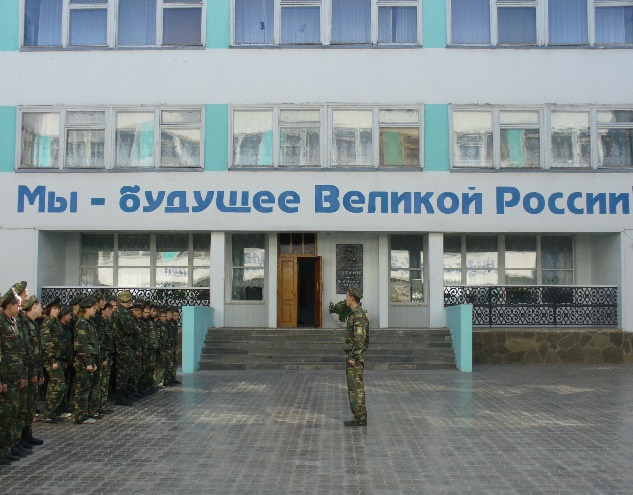 2. Особенности образовательного процессаОбщеобразовательные программы, прошедшие государственную аккредитациюОбразовательные технологии, используемые коллективом, и их результативностьРезультаты деятельности кадетского корпуса за 2018-2019 уч. год.Общее состояние воспитательной работы и проведенные мероприятия за 2018-2019 учебный годОсновной целью воспитательной работы в кадетском корпусе является создание и совершенствование образовательно-воспитательной среды, способствующей духовному, нравственному, физическому развитию и социализации кадета, через обеспечение доступности качественного образования в условиях эффективной работы кадетского корпуса, сохранение безопасности жизни и здоровья кадет.Для реализации поставленной цели были сформулированы следующие задачи воспитательной деятельности на 2018-2019 учебный год:формирование у кадет гражданско-патриотического сознания, закрепление системы духовно-нравственных ценностей гражданина России;популяризация ЗОЖ, физическое воспитание кадет посредством проведения комплекса спортивно-массовых мероприятий;поддержание и укрепление дисциплины и порядка;развитие системы самоуправления кадет;массовая и индивидуальная работа с родителями по различным вопросам, возникающим в процессе воспитательной деятельности;психологическое просвещение, сопровождение и помощь кадетам;совершенствование механизма эффективной организации самоподготовки;координация деятельности системы дополнительного образования и внеурочной работы для кадет;разработка и применение комплекса мер, направленных на предотвращение и ликвидацию заболеваемости кадет.Федеральные государственные образовательные стандарты основного общего и среднего общего образования ориентированы на становление следующих личностных характеристик выпускника :любящий свой край и свое Отечество, знающий русский и родной язык, уважающий свой народ, его культуру и духовные традиции;осознающий и принимающий ценности человеческой жизни, семьи, гражданского общества, многонационального российского народа, человечества;активно и заинтересованно познающий мир, осознающий ценность труда, науки и творчества;умеющий учиться, осознающий важность образования и самообразования для жизни и деятельности, способный применять полученные знания на практике;социально активный, уважающий закон и правопорядок, соизмеряющий свои поступки с нравственными ценностями, осознающий свои обязанности перед семьей, обществом, Отечеством;уважающий других людей, умеющий вести конструктивный диалог, достигать взаимопонимания, сотрудничать для достижения общих результатов;осознанно выполняющий правила здорового и экологически целесообразного образа жизни, безопасного для человека и окружающей его среды;ориентирующийся в мире профессий, понимающий значение профессиональной деятельности для человека в интересах устойчивого развития общества и природы.Кроме выделенных ФГОС ООО направлений развития личности, основная работа велась в сфере гражданско-патриотического воспитания, т.к. оно является приоритетной областью воспитательной деятельности кадетского корпуса исходя из специфики учреждения. Целью данного направления воспитательной работы является формирование гражданско-патриотического сознания, развитие чувства сопричастности к судьбе Отечества, сохранение и развитие чувства гордости за свою страну и народ.Были проведены следующие мероприятия:- Губернаторский смотр кадетских корпусов Ростовской области на Покрова Пресвятой Богородицы;- героико-патриотические чтения в классах, посвященные Дням воинской Славы России;- Уроки мужества, посвященные дню Воинской Славы России;- тематический вечер, посвященный Сталинградской битве «Они сражались за Родину»;- тематический вечер: «Герои и подвиги»;- тематический вечер, посвященный дню защитника Отечества «Всегда на страже, всегда в строю»;- эколого-патриотическая акция «Леса Победы» в музейном комплексе «Самбекские высоты»;- встреча кадет с Владимиром Атаевым, сыном Героя Советского Союза А. Атаева;- пеший переход по местам боевого пути 346 стрелковой дивизии (к 74-й годовщине Победы над фашистской Германией);- военно-полевые сборы с вновь принятыми кадетами в 2018 году;- участие в полевом выходе Усть-Белокалитвинского казачьего юрта.Были организованы экскурсии для кадет :в ходе Всероссийской акции «День музеев для российских кадет» в ГБУК РО «Музей истории донского казачества»; в войсковую часть 11659, с целью знакомства с условиями службы, снабжения военнослужащих ВС РФ, вооружением современной армии, посещения музея части; в мультимедийный парк «Россия-моя история» в г. Ростов-на-Дону; в Белоруссию (посещение крепости-героя Бреста, города-героя Минска, гг. Бобруйска и Гомеля), посвященную 75-й годовщине освобождения республики от немецко-фашистских захватчиков; на Кадамовский полигон ВС РФ, с целью ознакомления с современной боевой техникой российской армии и проведения  боевых стрельб из стрелкового оружия.Кадеты в течение года оказывали помощь ветеранам Великой Отечественной войны, труженикам тыла, блокадникам г. Ленинграда, ветеранам Вооруженных Сил, участникам военных конфликтов.Кадетский корпус осуществляет  сотрудничество с инженерно-саперной бригадой города Каменск-Шахтинский . Во время посещений кадетами воинской части офицеры рассказывают о задачах, которые выполняет войсковая часть, традициях  и истории части. Кадеты знакомятся с бытовыми условиями жизни военнослужащих, посещают войсковой храм части.На территории военного городка кадеты наблюдают отработку учебных нормативов при погрузке транспортной техники, уничтожение условных взрывных устройств, разминирование на местности.  Особый интерес кадет всегда вызывает использование специальной техники при ликвидации природных чрезвычайных ситуаций.В 2018-2019 учебном году активно работал Лекторий выходного дня:- «Танковые войска России – ударная сила Сухопутных войск»;- «М.И. Кутузов-великий русский полководец, герой Отечественной войны 1812 года»;- «М.Т. Калашников – выдающийся советский конструктор стрелкового оружия»;- «Битва за Днепр» (75 годовщина форсирования р. Днепр в 1943 году);- «Великая битва под Москвой»;- «Д.М. Карбышев - пример несгибаемой воли и преданности Родине»;- «Непобедимая и легендарная» (история Армии России);- «Герои Отечества».В рамках программы ранней профориентации проводились встречи с  преподавателями ростовского филиала Московского технического университета гражданской авиации;с заместителем начальника Управления специальной связи и информации ФСО России в ЮФО ; представителем Каменской погранкомендатуры; офицерами 11 инженерной бригады и преподвателями Краснодарского высшего военного училища имени генерала армии  Штеменко С.М.; представителями МГУТУ имени Разумовского .         Ежегодно  специалисты отдела профобразования и профобучения ЦЗН г. Белая Калитва посещают Белокалитвинский казачий кадетский корпус.  Начальник отдела В.С.Фурсова, специалисты М.П.Руденко и О.В.Алентьева провели уроки с диагностическим тестированием. В ходе уроков были рассмотрены вопросы рынка труда, прогноза ситуации на рынке труда. Специалисты выявили разницу между спросом и модой на профессию. Они очередной  раз подвели кадет к пониманию того, как важно заранее сделать свой выбор и готовиться, много работать над собой, развивая свои способности и умения.  «Счастье не в том, чтобы делать что хочешь, а в том, чтобы всегда хотеть того, что делаешь» В корпусе продолжает действует поисково-краеведческий отряд «Платовец», участники которого изучают подвиги героев ВОв, устанавливают имена неизвестных солдат, ухаживают за захоронениями павших. В походах изучают быт и жизнь казаков, знакомятся с традициями предков. В 2018-2019 учебном году кадеты-поисковики участвовали в работе Собрания поискового объединения «Пересвет» Донецкого округа ВВД, посвященному 30-летию поискового движения России, посетили Государственный архив Ростовской области, убирали воинские захоронения на высоте 122.9 и у Богатовской переправы         В течение 2018-2019 уч. года продолжалась работа над краеведческим проектом «Память Дона.  11й Донской казачий генерала от кавалерии графа Денисова полк» .       Кадеты Белокалитвинского Матвея Платова казачьего кадетского корпуса посетили культурно-выставочного центр «Донская казачья гвардия» в г. Ростове-на-Дону, где состоялась научно-практическая конференция:«Донские полки на службе Отечеству. Конференция была посвященная роли донских казачьих полков в истории России. В мероприятии приняли участие ученые-историки, педагоги и кадеты казачьих кадетских корпусов Ростовской области (Белокалитвинского, Новочеркасского, Орловского и Шахтинского). В завершении мероприятия педагогическому коллективу и кадетам нашего корпуса директор департамента по делам казачества и кадетских учебных заведений Ростовской области  Сергей Бодряков вручил грамоты Войскового атамана за вклад в возрождение и развитие казачества на Донской земле, популяризацию казачьих ценностей, воспитание казачьей молодежи в духе идеалов Всевеликого войска Донского, а также за достигнутые результаты в работе по изучению истории донских казачьих полков.Важнейшей целью современного образования и одной из приоритетных задач общества и государства является воспитание нравственного, ответственного, инициативного и компетентного гражданина России. В новом федеральном государственном образовательном стандарте общего образования процесс образования должен пониматься не только как процесс усвоения системы знаний, умений и компетенций, составляющих инструментальную основу учебной деятельности обучающегося, но и как процесс развития личности, принятия духовно-нравственных, социальных, семейных и других ценностей.Целью духовно-нравственного воспитания является духовно-нравственное развитие личности кадета в контексте его всестороннего развития. Духовно- нравственное воспитание кадет реализуется через следующие формы работы:встречи с ветеранами Великой Отечественной войны, тружениками тыла, ветеранами военных конфликтов;выставки рисунков и стенгазет;классные часы, беседы нравственного и духовно-нравственного содержания;шефство над детскими садами, реабилитационным центром, домами престарелых;участие волонтерской группы «Шаг навстречу» в добровольческой деятельности;участие в строительстве храма на территории кадетского корпуса;участие кадет в воскресных службах храма Святой Троицы х. Дядин;участие в мероприятиях Крещение Господне, Троица, Святая Пасха, Покрова Святой Богородицы и т.д;общение с настоятелем храма Святой Троицы иереем Александром;кружок «Православные традиции Дона»;         - оказание помощи детям из малообеспеченных семей, и оказавшимся в трудной жизненной ситуации;кружок «Я-кадет»;тренинговые занятия по развитию коммуникативных способностей, целеустремленности, стрессоустойчивости и навыков решения возникающих конфликтных ситуаций.В течение 2018-2019 уч. года были проведены следующие мероприятия:- участие в 9-м открытом Донском фестивале детско-юношеских духовых оркестров «Возрождение», посвященного 100-летию Дополнительного образования;- участие в поэтическом фестивале «Все, что сердцу дорого, в памяти храню», посвященного дню г. Белая Калитва и 81-годовщине Ростовской области; - участие в Международном молодежном конкурсе социальной рекламы антикоррупционной направленности «Вместе против коррупции»; - участие в областном фестивале «Парад оркестров»;- викторина о правилах этикета «Рыцарский турнир» 8е классы; - конкурс плакатов «Счастье…оно бывает разным!»;- участие в 17 Международном конкурсе  «Арт-Поколение Москва 2018»;- участие в районном фестивале молодежного творчества «Донской земле-здоровое поколение»;- участие в Международном творческом конкурсе «Национальное достояние 2018 года»;- участие в областном творческом конкурсе «Казачок» среди кадетских учебных заведений РО;- участие в городском конкурсе «Леди совершенство»;- встреча с представителем   общественной организации «Общее дело» ( беседа о вреде курения);- участие в  творческом  вечере с народным артистом СССР В. С .Лановым «Есть такая профессия – Родину защищать»;- акция «В музыке живет любовь»;- оказание шефской помощи Белокалитвинскому дому-интернату для инвалидов в наведении порядка на территории интерната, концерт для ветеранов (волонтеры и творческий коллектив);- участие во Всероссийской патриотической Акции «Русский Крым и Севастополь»;- экскурсионная поездка группы кадет в г. Санкт-Петербург;- участие во Всероссийской акции «Ночь в библиотеке»;- участие в литературно-этнографическом празднике «Конь казаку всего дороже ( Вешенские шермиции»);- участие в культурно-массовом мероприятии казачьих кадетских корпусов РО, в рамках празднования 114-й годовщины со дня рождения М.А. Шолохова.Наш педагогический коллектив рассматривает нравственность, духовность как основу личности, поэтому формированию целостной научно-обоснованной картины мира, развитию познавательных способностей, приобщению к общечеловеческим ценностям и присвоению этих ценностей уделяет особое, приоритетное место в воспитательной деятельности. Уровень воспитанности, этика, вопросы нравственности постоянно являются предметом обсуждения на классных и внеклассных мероприятиях.Кадеты продолжают участвовать в волонтерском движении «Как живёшь, ветеран?». Организованы  и проведены концерты в реабилитационном центре №2 , №4 г. Белая Калитва,  в доме престарелых и инвалидов в Новочеркасске. Продолжается шефство над д/с «Алёнушка», «Цветик - семицветик », «Красная Шапочка». Нравственной опорой человека в самые сложные времена всегда была вера в Бога как в некий нравственный идеал. Невозможно воспитать в людях патриотизм без изучения культур и религий предков. На базе нашего корпуса реализуется программа православного воспитания «Вера. Дон. Отечество».Вместе с духовником кадетского корпуса отцом Александром кадеты осваивают нравственные нормы, основанные на вере предков. Стало традиционным участие кадет в мероприятиях, посвященных церковным праздникам Донской иконы Божьей матери, Покрова Пресвятой Богородицы, Крещения Господня, Святой Пасхи, Троицы.На протяжении нескольких лет в кадетском корпусе успешно действует военно-спортивная программа. Одна из  важнейших ее воспитательных особенностей заключается в развитии у кадет гражданского отношения к спортивно - оздоровительной стороне жизни, физической культуре, к себе,  как здоровым и закалённым гражданам общества, готовым к труду и обороне Отечества.Военно-спортивная программа помогает выработать быстроту, ловкость, выносливость, находчивость, настойчивость, смелость и мужество, коллективизм и дисциплинированность. Укрепление этих качеств, приобщение к физической культуре происходит одновременно с общественно- политическим, умственным, нравственным и художественно-эстетическим развитием.Главной целью спортивно-массовой работы является формирование всесторонне развитой личности в процессе физического воспитания.Задачи:повышение общефизического развития и спортивного мастерства обучающихся Белокалитвинского казачьего кадетского корпуса;подготовка кадет для участия в мероприятиях спортивной направленности различного уровня;приобщение кадет к здоровому образу жизни, привлечение к массовому занятию физической культурой и спортом;повышения авторитета Вооруженных Сил Российской Федерации среди казачьей молодежи.В 2018-2019 учебном году для реализации поставленных целей и задач в Белокалитвинском Матвея Платова казачьем кадетском корпусе помимо общеобразовательной дисциплины «Физическая культура» были организованы занятия в 10-и секциях дополнительного образования спортивной направленности.Мероприятия спортивно-оздоровительной направленности2018-2019 год.Работа по профилактике правонарушений и укреплению дисциплины и правопорядка в Белокалитвинском Матвея Платова казачьем кадетском корпусеВо исполнение Федерального закона от 24.06.1999 г. № 120-ФЗ «Об основах системы профилактики безнадзорности и правонарушений несовершеннолетних», Федерального закона от 07.06.2013 г. № 120-ФЗ «О внесении изменений в отдельные законодательные акты Российской Федерации по вопросам профилактики незаконного потребления наркотических средств и психотропных веществ», Приказа Минобрнауки России от 16.06.2014 г. № 658 «Об утверждении порядка проведения социально-психологического тестирования лиц, обучающихся в общеобразовательных организациях и профессиональных образовательных организациях, а также в образовательных организациях высшего образования», Приказа Минздрава России от 06.10.2014 № 581н «О Порядке проведения профилактических медицинских осмотров обучающихся в общеобразовательных организациях и профессиональных образовательных организациях, а также образовательных организациях высшего образования в целях раннего выявления незаконного потребления наркотических средств и психотропных веществ»,согласно плану работы казачьего кадетского корпуса проведена работа по правовому воспитанию кадет, формированию уважительного отношения к закону, духовным ценностям, моральным нормам, общепринятым правилам поведения. К проведению социально-правового посвящения привлекались работники МВД, инспектор по делам несовершеннолетних Замковая Г.А. начальник отделения ПДН г. Белая Калитва провела с воспитанниками корпуса профилактическую работу о последствиях вредных привычек, разъяснила кадетам их права и обязанности, сообщила об административной и уголовной ответственности за совершение правонарушений и преступлений.          В рамках областного проекта «Недели правовых знаний» состоялась встреча воспитанников кадетского корпуса с заместителем Белокалитвинской городской прокуратуры Омельченко С.В.. Прокурор провел с кадетами беседу об ответственности несовершеннолетних и о вреде наркотических веществ, рассказал о функциях органов прокуратуры.       Организованы встречи личного состава кадетского корпуса с работником наркоконтроля г. Белая Калитва капитаном полиции А.С. Смирновым.Проведены  классные часы по теме: «Я имею право», «Подросток и закон», «Права человека».Состоялся круглый стол «Мы в ответе за свои действия. Ответственность за правонарушения» (для 9-11 классов).Советом атаманов организован тематический вечер «Конституция – основной закон РФ».Анализ результатов социально-психологическое тестирование кадет на предмет отношения к вредным привычкам.Педагогический коллектив кадетского корпуса в течение учебного года использовал различные  формы и методы индивидуальной профилактической работы с кадетами:- занятия с психологом по коррекции поведения, -контроль  над занятостью подростков в свободное от занятий время  -психолого-педагогическое консультирование родителей, -индивидуальные и коллективные профилактические беседы кадет с медицинской сестрой, педиатром и наркологом ЦРБ, -вовлечение кадет в общественно-значимую деятельность через реализацию программ «Здоровье» и корпусного  самоуправления.Администрация корпуса уделяет особое внимание совершенствованию профилактической работы. Вопросы правового воспитания и профилактики безнадзорности, правонарушений, употребления ПАВ рассматривались на родительских собраниях, совещаниях при директоре, семинарах классных руководителей, воспитателей.Профилактическая работа педагогического коллектива по совершенствованию уровня базовых правых знаний и правовой культуры имеет положительные результаты. Результаты анкетирования «Формирование правосознания и правовой культуры» показали, что по сравнению с 2017-2018 учебным годом уровень правовой культуры кадет повысился на 15 %. Социально-педагогическая защита прав ребенка осуществляется социальным педагогом Н.Н. Сергеевой и выражается в таких формах работы как: выявление и поддержка кадет, нуждающихся в социальной защите (дети-сироты, дети, находящиеся под опекой, дети из многодетных, малообеспеченных семей и других категорий). Основной сферой деятельности этого направления являлся процесс адаптации кадет в социуме. На начало года проведена социальная паспортизация классов и составлен социальный паспорт корпуса. Проанализирован образовательный уровень родителей учащихся, создан банк данных кадет, нуждающихся в социальной защите, опеке, составлены списки многодетных семей, опекаемых детей. Проводится социально-педагогическая диагностика с целью выявления личностных проблем кадет, семей; ведётся ежедневный учёт посещаемости учебных занятий кадетами, проводятся беседы с родителями; анкетирование, тестирование; социологические опросы. В течение года с кадетами группы риска проводилась индивидуальная работа. Совместно с воспитателями и классными руководителями выявлялись сложности и проблемы детей. Всем оказывалась помощь и поддержка. Все кадеты, имеющие статус сироты и оставшихся без попечения родителей, посещают секции дополнительного образования, активно участвуют в жизни корпуса. Это помогает детям становится коммуникабельными, успешно социализироваться, преодолевать внутренние проблемы, повышать самооценку. Кадет, состоящих на учете в ИДН  нет.Направления работы администрации и педагогического коллектива кадетского корпуса по укреплению дисциплины:развитие и совершенствование системы самоуправления в кадетском корпусе (создано положение о кадетском самоуправлении);совершенствование индивидуально-воспитательной работы с каждым воспитанником как основной фактор успешного процесса воспитания, основанного на требованиях руководящих документов Департамента по делам казачества и кадетских учебных заведений Ростовской области, изложенных в материалах семинара с воспитательным составом казачьих кадетских образовательных организаций «Методика и практика индивидуально-воспитательной работы с различными категориями обучающихся»;обучение педагогического коллектива формам и методам воспитания (проведены инструкторско-методические занятия с воспитателями, на совещаниях заслушивались отчеты воспитателей по направлениям их воспитательной работы и практики организации воспитательного процесса);работа с младшими командирами и обучение их формам и методам взаимодействия с подчиненными, практики работы и проведения занятий парково-хозяйственного дня, изучение воинского устава, занятия по строевой и огневой подготовке;Избран и работает Совет Атаманов (младших командиров), Суд Чести кадет. На Совете Атаманов регулярно обсуждаются наиболее актуальные проблемы жизни корпуса, вырабатывались решения, которые с помощью администрации кадетского корпуса воплощались в жизнь. Судом Чести кадет рассматривались проступки кадет, нарушающих дисциплину и порядок. В течение 2018-2019 учебного года были проведены следующие мероприятия, направленные на снижение уровня заболеваний и улучшения здоровья кадет:проведение утренней физической зарядки;проветривание спальных помещений и классов;ежедневная влажная уборка со средствами дезинфекции спальных помещений и учебных классов;беседы и инструктажи о правилах личной гигиены, соблюдениях условий общественного проживания;контроль за соблюдением правил личной гигиены;требование соблюдения распорядка дня кадетского корпуса;закаливание кадет;витаминизация и осмотр кадет работниками медицинской службы;сезонная вакцинация кадет от гриппа;кварцевание спальных помещений и классов во время эпидемии гриппа.В целом порядок в спальных помещениях, классах и на закрепленных территориях поддерживается удовлетворительно. Командирами взводов составлены графики дежурства кадет в спальных помещениях и классах, которые контролируются командиром взвода и заместителем командира взвода, с целью недопущения перекладывания обязанностей по уборке с одного кадета на другого. Командирами взводов организуются и проводятся парко-хозяйственные дни на закрепленных территориях в корпусе и прилегающей территории на улице.Работа с родителями.В 2018-2019 учебном году проводились родительские собрания: 5общекорпусных, 1 раз в четверть по взводам. По мере необходимости воспитатели , классные руководители поддерживают телефонную связь с родителями кадет. Они постоянно информируют родителей кадет об успехах и недостатках в обучении воспитанников с целью принятия мер к устранению и недопущению выявленных проблем. Также для родителей проводятся консультации психолога,как при личных встречах, так и по телефону доверия.  В течение года работал общекорпусной родительский комитет, с которым проводятся систематические встречи и взаимное сотрудничество.Сотрудничество с родителями позволяет повысить эффективность образовательного и воспитательного процесса. Анализ анкетирования показал, что 96 % родителей полностью удовлетворены учебно-воспитательным процессом в кадетском корпусе, 4%  частично.Проведенное анкетирование показывает, что родители, как и воспитанники, в целом положительно относятся к кадетскому корпусу, доверяют нашим педагогам (75% опрошенных).      Со стороны администрации корпуса родителям обучающихся постоянно оказывается всевозможная помощь. Это, прежде всего, педагогические консультации, родительские собрания, индивидуальные беседы об особенностях возраста и методах подхода к воспитанию ребенка, по профилактике суицида, употребления ПАВ, безнадзорности и правонарушений, сохранению и укреплению здоровья, т.е. педагогическое просвещение родителей. Кроме того, корпусом оказывается помощь кадетам в поступлении в ВУЗы.ВыводПлан воспитательной работы по всем направлениям выполнен в полном объеме. 3.2.Общее состояние учебно-методической работы и проведенные мероприятия за 2018-2019 учебный годВ условиях обновления образования возросла потребность в учителе, способном модернизировать содержание своей деятельности посредством критического, творческого ее освоения и применения достижений науки и передового педагогического опыта. В связи с этим изменяются и функции методического сопровождения, обеспечивающего деятельность учителя.Успешность профессиональной деятельности педагога обуславливается сформированностью у них профессиональных методических умений. Этот процесс протекает эффективнее при активном участии педагогов в методической работе кадетского корпуса. Методическая работа кадетского корпуса была направлена на реализацию основных задач приоритетного национального проекта «Образование», «Программы развития Белокалитвинского казачьего кадетского корпуса ».  	Педагогический коллектив кадетского корпуса в 2018-2019 учебном году работал по методической теме « Оптимизация образовательного процесса в соответствии с требованиями федерального государственного образовательного стандарта, предъявляемых к качеству освоения образовательных программ.»Целью работы методической службы являлось повышение эффективности образовательного процесса через применение современных подходов к организации образовательной деятельности, непрерывное совершенствование профессионального уровня и педагогического мастерства учителя.Методическая деятельность кадетского корпуса осуществлялась по следующим приоритетным  направлениям :Реализация образовательной программы кадетского корпуса.Совершенствование профессионального уровня педагогов в области информационных технологий и их внедрения в УВП.Повышение и совершенствование педагогического мастерства через максимальное использование возможностей урока как основной формы организации образовательного процесса, через проведение единых методических дней, предметных недель, взаимопосещения уроков, активное участие в семинарах, конференциях, творческих мастерских.Организация деятельности профессиональных объединений педагогов.Совершенствование системы обобщения, изучения и внедрения передового педагогического опыта учителей кадетского корпуса.Организация эффективного планирования процесса обучения кадет.Внедрение в практику прогрессивных педагогических технологий, основанных на системно-деятельностном подходе и ориентированных на развитие личности ребенка, а также на совершенствование уровня преподавания предметов.Укрепление материально-технической базы методической службы кадетского корпуса.Обеспечение методическими и практическими материалами методической составляющей образовательного процесса через использование сети Интернет, ЭОРов, ЦОРов, материалов профессиональных сетевых сообществ, электронных библиотек и баз данных.Расширение банка методических идей и наработок учителей кадетского корпуса.Создание условий для активного применения информационных технологий в организации образовательного процесса в кадетском корпусе.Психолого-педагогическое сопровождение образовательной программы кадетского корпуса.Изучение особенностей индивидуального развития кадет.Формирование у обучающихся мотивации к познавательной деятельности.Расширение банка данных одарённых детей, активизация работы с мотивированными учениками.Развитие и совершенствование у обучающихся универсальных учебных действий и способов деятельности;Разработка методических рекомендаций педагогам кадетского корпуса по использованию здоровьесберегающих методик и по преодолению учебных перегрузок кадет.Обобщение и распространение передового педагогического опыта по здоровьесбережению.Усиление контроля за качеством знаний кадет.Совершенствование механизмов внутришкольного контроля успеваемости и качества знаний обучающихся.Внедрение новых технологий оценки качества и эффективности образовательного процесса.Методическая работа кадетского корпуса строилась на основе годового плана. При планировании методической работы корпуса педагогический коллектив стремился отобрать те формы, которые реально способствовали реализации программы развития нашего образовательного учреждения. Повышение уровня мастерства педагогов - приоритетное направление деятельности методической работы, которая занимает особое место в системе управления кадетского корпуса и представляет важное звено в целостной системе повышения квалификации педагогических кадров, так как, прежде всего, способствует активизации личности педагога, развитию его творческой личности.Постоянная связь содержания методической работы с результатами работы педагогов обеспечивает непрерывный процесс совершенствования профессионального мастерства каждого педагога. В то же время методическая работа носит опережающий характер и отвечает за развитие и совершенствование всей работы с кадетами, в соответствии с новыми достижениями в педагогической и психологической науке. Был проведен комплекс методических мероприятий по внедрение современных педагогических, информационно- коммуникационных и здоровьесберегающих технологий в образовательный процесс кадетского корпуса:1.Методическое совещание при завуче  «Портфолио ученика  – как документ, отражающий работу педагогического сообщества по организации успехов учащихся». 2.  Методическое совещание при завуче  « Организация внеурочной деятельности в 5-8  классах в соответствии с требованиями ФГОС»3.Семинар: Интерактивно об интерактивном.  4. Методическое совещание «Информационные технологии  - средство повышения эффективности обучения.»5. Совещание при завуче « Изучение нормативных документов, регламентирующих промежуточную и итоговую аттестацию, ЕГЭ.»6.Методическая консультация «Использование современных образовательных технологий в учебном процессе»7.Семинар « Метапредметный подход в обучении»8. Педсовет « Учебная мотивация – основное условие успешного обучения». В течение 2018-2019 учебного года методический совет осуществлял координацию деятельности методических объединений и определял стратегические задачи развития корпуса.Работа методического совета была направлена, в первую очередь, на  изучение и реализацию инновационных моделей образования, на обновление  содержания образования в условиях внедрения ФГОС ООО. Рассматривались следующие вопросы: 1. Заседание м/с:-Задачи методической работы по повышению эффективности и качества образовательного процесса в новом 2018- 2019 учебном году.-Утверждение плана методической работы корпуса на 2018-2019 уч.год.-Рассмотрение плана работы методических объединений .- Рассмотрение рабочих программ по учебным предметам и курсам- Согласование графика внутрикорпусного контроля;-Проектная деятельность кадет в рамках реализации ФГОС- подготовка  к проведению предметной недели «Люди. Время. События». Глава 13.- подготовка к проведению предметных олимпиад ( школьный уровень)- Технология самоконтроля собственной познавательной деятельности обучающимися  - как способ активизации обучения.- Анализ уровня базовой подготовки кадет по итогам 1 полугодия. - Анализ методической работы за 1 полугодие.                                                                           - Организация работы по курсовой подготовке и аттестации учителей на 2 полугодие-  Анализ результатов муниципального этапа всероссийской олимпиады школьниковВ методической работе, направленной на повышение квалификации педагогов, большую роль играют методические объединения, работа которых содействует созданию  благоприятной среды для обмена информацией, опытом профессионального роста. На заседаниях предметных м/о рассматривались следующие вопросы:- Технологическая карта — новый вид методической продукции учителя .- Изучение методических рекомендаций, изменений программ по математике, физике и информатике в новом учебном году.- Подготовка к проведению предметной недели "Люди. Времена. События". Глава 13.- Организации работы с одаренными кадетами подготовка к проведению олимпиад (Школьный тур)- Метапредметный подход в подготовке к ОГЭ, ЕГЭ - Подготовительная работа к итоговому сочинению . - Технология самоконтроля собственной познавательной деятельности обучающимися  - как способ активизации обучения.-Влияние профессионализма педагогов на интенсивность процессов информатизации образования. - Использование современных педагогических технологий как средство повышения качества образования. Возможности новейших технических средств обучения.- Позитивные и негативные следствия применения информационных технологий в обучении. - Инновационные процессы в педагогической практике в условиях реализации ФГОС.-  Итоги проведения предметных олимпиад- Подготовка кадет 9,11 кл. к итоговой аттестации в форме ЕГЭ и ОГЭ- Разработка компетентностно – ориентированных заданий: сущность и содержание- Технология оценивания образовательных достижений учащихся как средство оптимизации учебного процесса- Психологические аспекты слабой успеваемости учащихся- Развитие двигательной активности на уроках физической культуры- Методические рекомендации по ведению и оформлению тетрадей, проверке письменных работ обучающихся.В течение учебного года было организовано взаимопосещение уроков учителями кадетского корпуса. Большинство уроков построено методически грамотно, уроки интересные, разнообразные. Учителя используют разнообразные методы и формы активизации познавательной деятельности, развивают творческую активность, самостоятельность.Основными направлениями посещений уроков были: - владение преподавателями организацией учебных занятий в соответствии с современными требованиями ФГОС; - владение программным материалом и методикой обучения различных категорий учащихся; - использование разнообразных структур урока в соответствии с его целями и задачами; - работа над формированием навыка самостоятельной работы учащихся на уроке и во внеурочное время; - формирование общеучебных и специальных умений и навыков; - системность использования учителями – предметниками средств технического обучения и информационных технологий в учебно- воспитательном процессе. - использование на уроке учебной и дополнительной литературы; - здоровьесберегающие технологии на уроке. Главным субъектом, на который ложится ответственность за эффективное внедрение федеральных стандартов нового поколения, является учитель.Курсовая подготовка – одна из основных форм деятельности, способная оказать теоретическую и методическую поддержку в профессиональном росте педагога. Курсовую переподготовку и курсы повышения квалификации за 2018-2019 учебный год прошли – 16 человекПовышение квалификации не будет являться достаточно эффективным, если оно будет направлено только на овладение психолого-педагогическими знаниями. Необходимо формировать лидерскую позицию педагога. Такой формой являются профессиональные конкурсы в которых приняли активное участие учителя кадетского корпуса.Педагоги в течение 2018-2019 учебного года активно распространяли свой опыт: проводили мастер - классы, семинары, выступали с публичными докладами, публиковались в педагогических  изданиях, сборниках.Педагоги кадетского корпуса активно участвовали в вебинарах, семинарах, научно-педагогических конференциях.       В 2018-2019 учебном году проектная  деятельность являлась одним из важных направлений работы кадетского корпуса. Были сформулированы темы проектов, составлено расписание консультаций по организации работы над проектами, оформлению и подготовке к публичной защите. Приоритетные виды проектов учащихся – творческие, информационные, практико- ориентированные, исследовательские, что соответствует возрастной категории кадет 5-8 классов. Учитель:     Кравцова Н.Г.   Предмет:    Химия                                    руководила разработкой и защитой 17 проектов по следующим темам:                              1. Андрюнов Виталий «Энергетические напитки», 8/2                                                              2. Насонов Александр «Как влияют энергетические напитки на организм», 8/2                                                                                                                                                      3. Шандарович Максим «Как влияют энергетические напитки на организм», 8/2                                                                                                                                                 4. Тесленко Марк	 «Влияние энергетиков на здоровье человека», 8/2                                        5. Ковальчук Никита «Энергетические напитки. Польза и вред», 8/2                                             6. Бойчук Родион	 «Как влияют энергетические напитки на организм», 8/2                          7. Баталов Султан «Влияние энергетических напитков на организм», 8/2                                     8. Солошенко Даниил «Влияние энергетических напитков на организм», 8/2               9. Карасёва Софья «Влияние энергетических напитков на организм», 8/3                               10. Гогулина Анастасия «Влияние энергетических напитков на организм», 8/3                                                                                                                                                            11. Апанасович Антонина «Зубная паста со фтором. Миф и реальность», 8/3                      12. Белова Евгения «Можно ли получить каучук из картофеля», 8/3                                   13. Семенченко Ольга «Влияние энергетических напитков на организм», 8/3                   14. Бондаренко Юрий «Влияние энергетических напитков на организм», 8/2                 15. Руденко Евгений «Влияние энергетических напитков на организм», 8/2           16. Федулов Дмитрий «Влияние энергетических напитков на организм», 8/2 17. Матвиенко Дмитрий «Соль- без вины  виноватая», 8/2Учитель: Л. И. Олейникова.  Предмет: биология                                                           руководила разработкой и защитой 18 проектов по следующим темам:                            1. Курочкин Захар «Растения хищники», 5/1                                                                                   2. Мальцев Глеб «Невидимый мир микробов», 6/1                                                                    3. Коломоец Илья «Лук от семи недуг», 6/2                                                                             4. Мосиенко Иван «Кораллы – растения или животные», 6/2                                                  5. Альховский Виталий «Мастера камуфляжа», 7/1                                                                 6. Бурцев Николай «Мастера камуфляжа», 7/1                                                                  7. Калабухов Иван «Животные синоптики», 7/1                                                                            8. Малиновский Егор «Мастера камуфляжа», 7/1                                                                          9. Понтус Вячеслав «Животные синоптики», 7/1                                                                        10. Федотов Данил «Бионика – технический взгляд на природу», 7/1                                                 11. Мартиросов Давид «Мастера камуфляжа», 7/2                                                                   12. Газинаев Рамазан «Плоскостопие и его профилактика», 8/1                                                    13. Еремеев Кирилл «Влияние шоколада на организм человека», 8/1                                     14. Чеботарёв Даниил «Влияние шоколада на организм человека»,  8/1                                                  15. Иванов Артём «Влияние шоколада на организм человека», 8/2	16. Кушнаренко Андрей «Влияние шоколада на организм человека», 8/2                                  17. Балакан Анастасия «Влияние шоколада на организм человека», 8/3                                18. Бат Софья «Влияние шоколада на организм человека», 8/3Учитель: Ефимако Л.М.      Предмет: география.                                                          руководила разработкой и защитой 10 проектов по следующим темам:                            1. Русский Вячеслав «Живительная вода», 5/1                                                               2. Жариков Егор «Вулкан – чудо природы», 6/1                                                                                                                                                      3. Шустарёв Дмитрий «Вулкан – чудо природы», 6/1                                                                                                                                                 4. Нагибин Геннадий «Вулкан – чудо природы», 6/2                                                                    5. Иванов Матвей «Живительная вода», 6/2                                                                                          6. Комаров Иван «Жизнь в мировом океане», 7/1                                                                             7. Жемелев Артём «Эндемики Австралии», 7/1                                                                                   8. Зайцев Глеб «Жизнь в Мировом океане», 7/2                                                                                          9. Тысячник Кирилл «Мой город на карте мира и страны», 7/2                             10. Ларин Данил «Глобальные проблемы человечества», 8/1                                                                                                                                                            Учитель: Чижикова Н.И.          Предмет: Физическая культура         руководила разработкой и защитой 6 проектов по следующим темам:                             1. Волощук Никита «Олимпийские игры», 5/1                                                                                     2. Кичатов Александр «Гиревой спорт», 6/2                                                                       3. Седешев Артём «Талисманы Олимпийских игр», 6/2                                                                              4. Шевченко Юрий «История развития футбола», 6/2                                                    5. Клеймёнов Артём «Развитие выносливости», 7/1                                                                  6. Кузнецов Кирилл «Киокушинкай-карате – история и философия», 7/1 Учитель: Казакова М.Н.          Предмет: Русский язык и литертураруководила разработкой и защитой  проекта по теме:                             1. Спиридонов Кирилл «Мир школьных прозвищ» , 6/1Учитель: Смолянинова О.Л.          Предмет: Русский язык и литертураруководила разработкой и защитой 7  проектов по темам:                             Опря Кирилл «Слова-паразиты - языковые вирусы» 6/2Попов Евгений «Красна речь фразеологизмами» 6/2Русавский Владимир «Поздравление как жанр речи» 7/1Хотькин Владислав «Взаимосвязь наук. Математика в русском языке 7/1Путинцев   Егор Поздравление как жанр речи 7/2Учитель: Квакина А.А.          Предмет: Русский язык и литертураруководила разработкой и защитой 3 проектов по темам:                             Калюжин Никита «Памятники литературным героям» 6/2Якоб Евгений «Географические знания в романе А. Беляева «Остров погибших кораблей»» 7/1Котов Никита «Говорящие фамилии в произведениях» 7/2Учитель: Корниенко И.А.    Предмет: истории и обществознанияруководила разработкой и защитой 25 проектов по темам:                             1. Кугуков Матвей, Пузанов Степан, 5/1 «Искусство Древнего Египта». 2. Шупта Максим, 5/1 «Знаменитые женщины Древнего мира». 3. Лесников Дмитрий, Румянцев Матвей, Спиридонов Артем, Тюляков Александр, 6/1, Волохов Александр, 6/2.  «Великие правители Средневековья». 4. ГончаровДмитрий, Чибинев Даниил, 6/1    «Лучший рецепт Средневековья». 5.  Яковлев Антон, 5/1, Евгенов Богдан, Орлов Евгений, 6/1,Горемыкин Вадим, 6/2.  «Забытые древние русские игры». 6. Егоров Арсений, 6/1  «Искусство чайной церемонии». 7. Зуев Егор, Панфилов Михаил, 6/1 «Советский и российский мультфильм: сравнительный анализ».8. Кофанов Александр, Мищенко Глеб, 6/  «Семья в Древней Руси». 9. Холодюк Демьян, 7/1 «Здоровый образ жизни».10. Лободин Егор, 7/1, Чухлебов Ярослав, 7/1«Семейные праздники и традиции на Дону».11. Турчанинов Иван, 7/2, Иванов Ростислав, Якименко Александр, 8/1 «Чем богат наш край Донской»Учитель: Честных Ю.Ю.    Предмет: ИЗО, технология.руководила разработкой и защитой 14 проектов по темам:                             1. Акименко А., Акименко С., Воробьев Г., Иванов Д., Коневский Н.,5/1. «Граффити-искусство или вандализм». 2. Варданян А., 5/1    «Геометрические фигуры в дизайне тротуарной плитки».3. Галаган В., Мостяев М., 5/1 «Геральдика».4. Тимошенко К., 8/3, Ландин М., 8/1 «Он мне ближе всего из художников».5. Заикина И.,  8/3, Фищук А., 8/1«О чем расскажут рисунки на стенах усыпальницы фараона». Хубецев И., Тимченко Н., 7/2.    «Леонардо да Винчи- художник и ученый».   Учитель: Зяблицева И.В.    Предмет: английский язык.руководила разработкой и защитой 2 проектов по темам:                             1. Красюков Руслан., 7/2 «Самые известные изобретения британцев».Киселев Максим., 8/2«Загадки Стоунхенджа».    Учитель: Свинарчук Е.Т.    Предмет: английский язык.     руководила разработкой и защитой 4 проектов по темам:                             1. Омельченко Виталий., 6/2 «Праздники Великобритания».2. Можаев Даниил., 8/1 «Загадки Стоунхенджа» . Ильичев Мирослав., 6/2«Почему туристы хотяь в Лондон?».Онешко Евгений., 7/2  «Транспорт Великобритании».Учитель: Пузанова Н.В.    Предмет: английский язык.руководила разработкой и защитой 3 проектов по темам1. Стрелко Дмитрий., 6/1 «Путешествие по Лондону».2. Григорьев Михаил., 6/1 «По следам великих английских писателей».3. Сечкарев Аким., 6/2«Легенда и быль в истории Англии».Учитель: Караиван И.Г.    Предмет: ОДНКНР ОПКруководила разработкой и защитой 3 проектов по темам      1. Бурцев Никита., 7/1 «Мой небесный покровитель».2. Чеботарев Данила., Савин Максим., 8/1«Создание буктрейлера».Руководителями 37 проектов стали учителя математики и физики.24-25 апреля  состоялась научная конференция по защите лучших творческих проектов.Педагоги проводили мероприятия по внеурочной деятельности.Честных Ю.Ю.1.Сентябрь 2018 г. Мероприятие «Рыцарский турнир» взвод 8/1, 8/32.Сентябрь 2018 г. Выставка детских рисунков, посвященная донским казакам.3.Октябрь 2018 г. Выставка детских рисунков, посвященных Дню учителя.4.Декабрь 2018 г. Выставка детских рисунков, посвященных новогодним праздникам.Караиван И.Г.1.Октябрь-ноябрь 2018 г. Работа над исследовательским проектом «Боевой путь 11 Донской генерала от кавалерии графа Давыдова полк 2017-2019. Станица Усть Белокалитвинская в годы гражданской войны» с кадетами взводов 9/1, 9/32.Ноябрь 2018 г. Защита исследовательского проекта «Боевой путь 11 Донской генерала от кавалерии графа Давыдова полк 2017-2019. Станица Усть Белокалитвинская в годы гражданской войны» кадеты взвода 9/3 Панченко Алина, Самуйлик Елизавета, Александрова Анастасия.3.Октябрь 2018 г. Организация общекорпусного праздника «11 Донской генерала от кавалерии графа Давыдова полк»Маклакова М.Б.1.Сентябрь 2018 г. Адаптационные минитренинги для взводов 5/1, 6/2, 8/3 «Будем знакомы».2.Октябрь 2018 г. Общекорпусная акция «Счастье бывает разным».3. Ноябрь 2018 г. Конкурс плакатов «Мамы всякие нужны, мамы всякие важны» и поэтический конкурс «О маме с любовью» ко Дню Матери, с участием родителей.4. Ноябрь 2018г. Профилактика ЗОЖ с кадетами 6-9-х взводов – просмотр и обсуждение кинофильма «Опасная зона».5.Декабрь 2018 г. Новогодние тренинги со взводами 5/1, 8/1, 8/2, 8/3, 9/3.6.Декабрь 2018 г. Конкурс плакатов «В Новый год с наилучшими пожеланиями».Смолянинова О.Л., Казакова М.Н.1.Конкурс чтецов «Весна 45-го года» - 5-6 классы;2. Конкурс сочинений «И помнит мир спасенный» - 7-8 классы;3. Конкурс сочинений по рассказу М.А.Шолохова «Судьба человека» -9-10 классы.          С 4 февраля по 9 февраля 2019 года проведена  неделя географии, цель которой формирование интереса к предмету «география». В неделе географии приняли участие обучающиеся 5-11 классов. В рамках предметной недели были проведены следующие мероприятия:04.02.2019 г. учителем Кравцовой Надеждой Григорьевной с целью повышения эффективности учебно-воспитательного процесса, заинтересованности и активизации деятельности учеников к предмету “география” в 9-х классах был проведен брейн-ринг «Знатоки географии». Задача данного мероприятия – формирование у обучающихся умения работать в команде, уважительно относиться к чужому мнению, вести дискуссию, принимать самостоятельно решения в проблемной ситуации, развитие эмоциональных и коммуникативных навыков для решения актуальных задач  личностного роста.Победителями стали следующие обучающиеся:9/1: Агафонов Иван, Атанов Данил, Землянский Алексей, Онашвили Артём, Пономарёв Дмитрий, Торопцов Даниил;9/2: Андреев Александр, Гурков Леонид, Гринькин Ярослав, Черныховский Даниил, Черняев Кирилл;9/3: Александрова Анастасия, Карапишенко Екатерина, Самуйлик Елизавета, Селиванова Софья, Федотова Валентина, Фроликова Мария.05.02.2019 г. учителем Олейниковой Ларисой Ивановной во взводах 8/1, 8/2 и 8/3 был проведён конкурс «Что? Где? Когда?». Главная цель этого мероприятия – расширение кругозора учащихся и развитие познавательного интереса к изучению  географии; развитие логического мышления, содействие более эффективному усвоению географического материала. Самыми активными участниками стали:взвод 8/1: Юшковский Никита, Ландин Максим, Еремеев Кирилл, Хачатрян Рафаэль, Шептухов Павел, Репченко Василий; взвод 8/2: Домнин Сергей, Буров Вадим, Шумаков Даниил, Руденко Евгений, Федулов Дмитрий, Кисилёв Максим;взвод 8/3: Семенченко Ольга, Белова Евгения, Бурунина Алина, Чухлебова Мирослава, Зубкова Анастасия, Чиркова Лилия.                   06.02.2019 г. игра-соревнование между обучающимися 6-х и 7-х классов «Сноровка и умение – в беде спасение» (учитель Ефимако Людмила Михайловна)Цель мероприятия: научить кадет применять знания, приобретенные на уроках географии; прививать кадетам навыки самообразования, самосовершенствования; формировать экологическую культуру у детей, воспитывать патриотические чувства. При проведении мероприятия был использован коллективный метод работы. Главное в этом мероприятии было: развитие познавательных и творческих способностей учащихся; сформировать умения работать как в группе, так и по одному; расширить знания учащихся по основным темам географии. Игра прошла очень активно. Победила команда взвода 6/1: Лесников Дмитрий (капитан), Румянцев Матвей, Спиридонов Артём, Скляров Кирилл, Панфилов Максим, Решетников Руслан, Жариков Егор.На протяжении игры проводился конкурс болельщиков. Самым активным болельщиком стал  обучающийся взвода 6/2 Седешев Артём.        08.02.2019 г. учителем Ефимако Людмилой Михайловной во взводе 5/1 проведена викторина «Легенды нашего края», цель которой пробуждать в кадетах  желание познавать окружающий мир, воспитывать любовь к своей Родине. В ходе викторины командам нужно было показать знания природы Донского края, историко-культурных особенностей, легенд Ростовской области и Белокалитвинского района. Активные участники и победители викторины: Гавриленко Ярослав, Акименко Станислав, Курочкин Захар, Суховеев Александр, Филиппенков Владислав.В рамках предметной недели с целью развить экологическую культуру учащихся, среди обучающихся 10-11 классов проводился конкурс географических газет «Сохраним ресурсы на Земле».                                                                                     1 место заняла редколлегия взвода 10/3 в составе Кашиной Виолетты, Гейко Виктории, Поповой Марии, Меликовой Марии, Лазаревой Анастасии;                                      2 место заняла редколлегия взвода 11/3 в составе Журовой Владиславы, Сай Ксении, Брилёвой Юлии, Ходжяшовой Анны, Минаевой Алины.    В подготовке и проведении предметной недели  приняли активное участие, проявили инициативу и самостоятельность кадеты взвода 8/3 Заикина Ирина, Чиркова Лилия, Семенченко Ольга, Гогулина Анастасия, Белова Евгения, Тимошенко Кристина, Бат Софья, Паненко Анна, Мингалёва Виктория.                            Неделя была интересной, творческой, научной. Это проявилось во всех проводимых мероприятиях. Проведенная неделя показала устойчивый интерес обучающихся к предмету «География».                                                                                    Одним из важнейших направлений деятельности кадетского корпуса является выявление и поддержка одарённых детей. Работа по реализации программы «Одаренные дети» на 2018-2019 г.г. строилась исходя из анализа выявленных проблем, поставленных задач, имеющихся ресурсов.   С целью формирования интереса кадет к обучению, выявления одаренных обучающихся, создания условий для их творческого роста и самореализации  они привлекаются к участию в конкурсах, олимпиадах, научно-практических конференциях. За  2018-2019 учебный год  кадеты приняли участие в смотрах, фестивалях, конкурсах:Международного уровня – 21Федерального уровня – 10Регионального уровня - 6Победителей:Международного уровня – 25Федерального уровня – 26Регионального уровня - 6Призеров:Международного уровня – 83Федерального уровня – 38Регионального уровня - 8Учитель английского языка Зяблицева И.В. 1Апрель,2019г. Участие  в Международном  конкурсе «Олимпис 2019-Весенняя сессия»  по английскому языку, 2 человека.Призеры: Бат Софья, 8/3, III место. Бочарова Валерия, 10/3.III место.Учитель английского и немецкого языков Пузанова Н.В. 1.Октябрь,2018.Участие  в международной  «II Большой школьной олимпиаде» по английскому языку, 3кадета.Победитель: Суховеев Алексндр, взвод 5/1, I место.Победитель: Тимошенко Александр, взвод 5/1, I место.Призер: Калюжин Никита, взвод 6/2, II место.2.Ноябрь, 2018.Участие обучающихся в III Международном конкурсе по английскому языку «Старт»,4 кадета.Победитель: Коваль Артем, взвод 6/2, I место.Победитель: Панфилов Михаил, взвод 6/1, I местоПобедитель: Спиридонов Артем, взвод 6/1, I место.Победитель: Румянцев Матвей, взвод 6/1, I место3.Ноябрь,2018. Участие обучающихся в международной  олимпиаде «Инфоурок» по английскому языку, 1кадет.Участник: Чибинев Даниил, 6/1.Учитель истории, обществознания, экономики Корниенко И.А.1.14.10.2018 Участие  во Всероссийской Олимпиаде по экономике «Осенний сезон».  ЦРТ «Мега Талант». 11/1 Гирькин Алексей-1 место, Линник Максим-2 место, Карпелянский Дмитрий-3 место; 11/3 Лучкина Эвелина-1 место, Макаренко Софья -1 место, Ким Алина -2 место.2.С 15.11.2018 по 28.11.2018   Участие  в Марафоне финансовой грамотности. ООО «Инфоурок». Мостяев Максим 5/1 Грамота, Спиридонов Артем 6/1 Сертификат, Лободин Егор 7/1 Грамота, Долоков Сергей 7/2 Сертификат, Ларин Данил 8/1  СертификатКушнаренко Андрей 8/2 Сертификат, Богатыренко Ольга Грамота, Богословская Олеся 10/3 Сертификат, Коршикова Нина 10/3  Сертификат, Коваленко Владимир 11/1 Грамота, Дербенев Андрей 11/1 Грамота.3.Февраль, 2019. Участие обучащихся в V международном конкурсе  «Миридианы открытий» по истории и обществознанию. ООО «Инфоурок»,14 человек.Победитель: Мищенко Сергей, 6/1.Призеры: Спиридонов Артем, Панфилов Михаил, Чибинев Даниил,  6/1. Ильичев Мирослав,  6/2.Участники: Зуев Егор, Лесников Дмитрий, Чибинев Даниил, Спиридонов Артем,  6/1. Волохов,  Александр, Горемыкин Вадим, Иванов Матвей, Коваль Артем, Нагибин Геннадий,  6/2.4.Март, 2019.Участие в IV региональном научно-практической конференции «Александровские чтения». ГБОУ РО «Донской Императора Александра III казачий кадетский корпус »  в г. Новочеркасск. 1 человек.Участник: Апанасович Антонина, 8/3.5.Март-апрель,2019. Участие в  международном конкурсе «Олимпис-2019-весенняя сессия». ООО «Олимпис». 5 человек.Призеры: Тимошенко Александр, Мостяев Максим, 5/1. Скляров Кирилл, 6/1.Участники: Коневский Никита, Мостяев Максим,  5/1.6.Март, 2019. Участие во II Международной Олимпиаде  по истории России. ООО «Ведки. во II Международной Олимпиаде  истории России. ООО «Ведки.9 человек.Победители: Лесников Дмитрий, Спиридонов Артем, 6/1. Волохов Александр, Горемыкин Вадим, Ильичев Мирослав, Коваль Артем, Меняйлов Даниил, 6/2.Призеры: Коломоец Илья, Иванов Матвей, 6/2.7.Апрель, 2019.  Участие в «Марафоне финансовой грамотности» в рамках V Всероссийской недели финансовой грамотности для детей и молодежи 2019 . ООО «Инфоурок».Участники: Варданян Артем, Мотяев Максим, 5/1. Егоров Арсений, Лесников Дмитрий, Спиридонов Артем, Чибинев Даниил, Шустарев Дмитрий,  6/1. Ионов Кирилл, Опря Кирилл,  6/2. Елисеев Роман, Мелентей Илья, 7/1. Долоков Сергей, Котов Никита, 7/2. Ларин Данил, 8/1.Руденко Евгений, Федулов Дмитрий,  8/2. Заикина Ирина, Тимошенко Кристина, 8/3. Богатыренко Ольга, Богословская Олеся, 10/3. Гладченко Владислав, Дербенев Андрей, Коваленко Владимир, 11/1. Брилева Юлия,  11/3. Учитель ОДНКНР ОПК Караиван И.Г.1. Сентябрь .  Участие в Общероссийской олимпиаде школьников по Светской этике. Диплом за 1 место: взвод 5/1 - Варданян Артем, Волощюк Никита, Соболев Максим, Суховеев Александр, Коневский Никита, Тимошенко Александр, Кравченко Богдан; диплом за 2 место: взвод 5/1 – Акименко Артем, Акименко Стас, Шевченко Юрий, Шупта Максим, Воробьев Герман, Гавриленко Ярослав, Журавлев Стас, Нестеров Руслан; диплом за 2 место: взвод 5/1 – Пузанов Степан, Курочкин Захар.2.Октябрь-ноябрь . Работа над исследовательским проектом «Боевой путь 11 Донской генерала от кавалерии графа Давыдова полк 2017-2019. Станица Усть Белокалитвинская в годы гражданской войны» с кадетами взводов 9/1, 9/33.Ноябрь . Защита исследовательского проекта «Боевой путь 11 Донской генерала от кавалерии графа Давыдова полк 2017-2019. Станица Усть Белокалитвинская в годы гражданской войны» кадеты взвода 9/3 Панченко Алина, Самуйлик Елизавета, Александрова Анастасия.4. Май, 2019.Проведение конкурса фоторабот «Каждое дыхание да хвалит Господа» Отборочный тур. Работы отобраны на областной конкурс. Учредитель Епархиальный отдел религиозного образовании катехизации и Департамент по делам казачества и кадетских учебных учреждений. 8 человек.Белова Евгения «Страстная пятница», «Одуванчик- солнышка портретик на земле»,  Галаган Валерий  «Дыханье господа вовсём!..» «Все дороги ведут к Господу…»,  Шупта Максим «Пасхальная ночь пусть станет точкой нового пути!», Яковлев Антон «Родство-великий божий дар», «Волны пасхального звона…»,  Гавриленко Ярослав «Молитва о Храме» «Разрушен храм, тропа жива»(1-е место) на областном конкурсе, Соболев Максим. Варданян Артём. Кравченко Богдан. «Эх, яйцо об яйцо! Улыбается лицо! Это Вам не сказка, это праздник ПАСХА!!!» ( 3 –е место) на областном конкурсе.5. Апрель, 2019.Научно-практическая конференция «Александровские чтения 2018-2019», город Шахты. 1 человек.Участник: Панченко Алина .9/3.В период с 17.10.18 по 18.10.18 в кадетском корпусе были  проведены олимпиады по математике, физике и информатике. В олимпиаде по математике участвовали 127 кадет с 5 по 11 класс; из них один призер 1:взвод 8/3 Белова Евгения, учитель математики Бочарова О.П.Слушали учителя физики Керенцеву Е.В., которая сообщила, что в олимпиаде по физике участвовало 43 кадета, из них 8 призовых мест:взвод 7/1:  Мелентей Илья, Холодюк Демьян; Якоб Евгений,  учитель физики Керенцева Е.В;взвод 9/3:  Коваль Юлия, учитель физики Керенцева Е.В;взвод 10/2: Чеботарев Руслан, Джанибеков Артем, учитель физики Керенцева Е.В;взвод 11/1: Кадников Андрей, Парамонов Иван, учитель физики Керенцева Е.В;Слушали учителя информатики Левину Л.В. которая сообщила, что в олимпиаде по информатике участвовало 9 кадет с 8  по 9 класс, из них 5 призовых мест:взвод 8/2Ковальчук Никита, учитель информатики Кондратьева И.И.взвод 9/2: Лопатин Алексей, учитель информатики Левина Л.В.взвод 9/3: Волобуева Алина, Метелица Ольга, Волохова Виолетта, учитель информатики Левина Л.В.В период с  9.11.2018 по 1.12.2018 прошел муниципальный этап Всероссийской олимпиады школьников, согласно приказу №222 от 09.11.2018  "Об организации и проведении муниципального этапа  Всероссийской предметной олимпиады школьников в 2018-2019 учебном году. В ней приняли участие кадеты:Призером муниципального этапа Всероссийской олимпиады школьников по математике стал кадет взвода 9/2 Посылаев Ярослав Александрович, учитель Лопатина Е.А., имеет  сертификат участника.В кадетском корпусе 03.12.18 проводилась Всероссийская олимпиада МГТУ « Кирилл Разумовский -к вершинам знаний»  по  математике. Участвовало  12 кадет 10-11 классы.В кадетском корпусе 05.12.18 проводилась Всероссийская олимпиада МГТУ «Кирилл Разумовский -к вершинам знаний»  по  физике. Участвовало  6 кадет 10-11 классы.8.12.18 проводилась Всероссийская олимпиада МГТУ « К вершинам знаний»  по  информатике. Участвовало  6 кадет 10-11 классы.22 марта 2019 года в г. Ростов — на — Дону на базе филиала ФГБОУ ВПО кадеты ГБОУ РО «БККК», вышедшие в финал, участвовали во Всероссийской олимпиаде «Кирилл Разумовский – к вершинам знаний» по предметам:математика: Наумов Павел, Баев Данил —  взвод 11/1, Макаренко Софья — взвод 11/3;физика: Баркалов Константин — взвод 10/2;информатика: Линник Максим — взвод 11/1, Чеботарев Руслан, Баркалов Константин — взвод 10/2.По окончании олимпиады кадеты были награждены сертификатами об участии в VIII Всероссийской олимпиаде «Кирилл Разумовский – к вершинам знаний».В период с 06.11.18 по 06.12.18 в кадетском корпусе был  проведен конкурс творческих  и исследовательских работа кадет в рамках Всероссийского фестиваля «#ВместеЯрче». Участие приняли взвод 10/3, под руководством учителя физики Керенцевой Е.В. в номинации  «Бережное отношение к энергии и природным ресурсам».В период с 11.03.19 по 05.04.19 в кадетском корпусе был  проведен областной конкурс творческих  работ кадет, посвященных Международному дню числа «Пи». Участие в конкурсе стенгазет «Такое загадочное число ПИ» приняли взвод 8/3, под руководством учителя математики Бочаровой О.П. и взвод 8/1,  под руководством учителя математики Балахниной Т.Ю .Участие в творческой работе «Число ∏ вокруг нас» взвод 9/3,  под руководством учителя математики Балахниной Т.Ю.Из 16 участников из четырёх кадетских корпусов в конкурсе стенгазет стали призерами: 2 место  заняла Тимошенко Кристина, учитель Бочарова Ольга Петровна, 3 место  Чеботарев Даниил,  учитель Балахнина Татьяна Юрьевна.В рамках кадетской целевой программы «Одаренные дети», в целях выявления и развития у обучающихся учреждения творческих способностей, создания условий для поддержки одаренных детей обучающиеся приняли участие в 2018-2019 учебном году в следующих олимпиадах:Учитель: Бочарова О.П.Предмет: математика.1. Международная олимпиада проекта «intolimp.org», проходившая в сентябре 2018.Участвовало 37 кадет, взвода 8-11, из них 14 призеров2. Всероссийский дистанционный образовательный конкурс для учащихся 1- 11 классов по математике проекта «Олимпис 2018» серии "ОСЕНЬ-2018", проходившего в ноябре 2018. Участвовало: 37 кадет, из них 2 победителя и 20 призеров.3. ΙΙΙ Международный дистанционный конкурс "Старт" для учащихся 1- 11 классов по математике, проходившего в декабре 2018. Участвовало: 22 кадета, из них 3 победителя и 2 призера4. Всероссийский дистанционный образовательный конкурс для учащихся 1- 11 классов по математике проекта «Олимпис 2019» серии "Весна-2019", проходившего в марте 2019. Участвовало: 53 кадета, из них 3 победителя и 22 призеров.5. VΙΙ Международная олимпиада по математике от проекта mega-talant.com для учащихся 1- 11 классов по математике, проходившего в январе 2019. Участвовало: 21 кадет, из них 1 победитель и 6 призеров6. ΙΙ Международная олимпиада «Знаниада» по математике для учащихся 1- 11 классов, проходившего в январе 2019. Участвовало: 6 кадет, из них 1 победитель и 3 призера.Учитель: Керенцева Е.ВПредмет: физика1. Всероссийский дистанционный образовательный конкурс для учащихся 1- 11 классов по физике проекта «Олимпис 2018» серии "ОСЕНЬ-2018", проходившего в ноябре 2018. 2. Всероссийский дистанционный образовательный конкурс для учащихся 1- 11 классов по физике проекта «Олимпис 2018» серии "Весна-2019", проходившего в марте 2019. Участвовало 2 чел, из них 2 призера3. 11 Всероссийская дистанционная  предметная олимпиада по физике ФГОС ТЕСТ вторе полугодие 2019г. Участвовало 2 чел, призеры 2челУчитель: Балахнина Т.Ю.Предмет: математикаВсероссийский дистанционный образовательный конкурс для учащихся 1- 11 классов по математике проекта «Олимпис 2018» серии "ОСЕНЬ-2018"., проходившего в ноябре 2018. Участвовало: 7 кадет, из них 1 победитель и 6 призеров.Всероссийский дистанционный образовательный конкурс для учащихся 1- 11 классов по математике проекта «Олимпис 2019» серии "ВЕСНА-2019"., проходившего в марте 2019. Участвовало: 8 кадет, из них 3 победителя и 5 призеров.Учитель: Кондратьева И.И.Предмет: информатика и ИКТВсероссийский дистанционный образовательный конкурс для учащихся 1- 11 классов по информатике проекта «Олимпис 2018» серии "ОСЕНЬ-2018"., проходившего в ноябре 2018. Участвовало 4 человекаУчитель: Кондратьева И.И.Предмет: информатика и ИКТ1. Всероссийский дистанционный образовательный конкурс для учащихся 1- 11 классов по информатике проекта «Олимпис 2019- Весенняя сессия», проходившего в марте 2019. Участвовало 24 человека2. Всероссийский дистанционный образовательный конкурс для учащихся 1- 11 классов по физике проекта «Олимпис 2019-Весенняя сессия», проходившего в марте 2019. Учитель : Конева В.Л.Предмет русский язык и литература1.Международный конкурс по русскому языку «Олимпис 2018 – Осенняя сессия», кадеты – обладатели 11 дипломов (8/3,10/3,11/3).2. Международный конкурс по русскому языку «Олимпис 2019 – Весенняя сессия», кадеты – обладатели  23 дипломов (8/3,10/3,11/3).3.Всероссийский конкурс «Юные таланты Отчизны». Обучающаяся взвода 10/3 Богословская Олеся – дипломант в номинации «Журналистика» (сочинение на тему « Интернет – зло или новые возможности»)Учитель:Смолянинова ОЛ.Предмет русский язык и литература1.  Осень 2018 г. Международный дистанционный конкурс по русскому языку и литературе «Олимпис 2018– Осенняя сессия». Участвовали 15 кадет. Результаты: 1 место12 кадет: (Иванов Матвей 6/2, Калюжин Никита 6/2,Меняйлов Даниил 6/2, Мосиенко Иван 6/2, Нагибин Геннадий 6/2, Попов Евгений 6/2, Виниченко Богдан 7/1, Капуза Иван 7/1, Комаров Иван7/1,Новойдарский Игорь 7/2, Турчанинов Иван7/2,Сотников Данил7/2); 2 место – 3 кадета (Горемыкин Вадим 6/2, Якоб Евгений 7/1, Михейкин Даниил 7/2).
2. 31.01.2019 Vмеждунарожный конкурс «Мириады открытий» от проекта «Инфоурок» по русскому языку «Живые буквы» (6 класс). Волохов Александр. Сертификат участника.2.  Весна 2019 г. Международный дистанционный конкурс по русскому языку и литературе «Олимпис 2019– Весенняя сессия». Участвовали 12 кадет. Результаты: 1 место4 кадета: Турчанинов Иван, Долоков Сергей, Путинцев Егор, Чухлебов Ярослав – взвод 7/2; 2 место – 7 кадета: Хотькин Владислав, Русавский Владимир - взвод7/1, Новойдарский Игорь,Онешко Евгений, Тимченко Николай, Строганов Никита, Мартиросов Давид - взвод7/2; 3 место – 1 кадет Коновалов Сергей – взвод7/2.Учитель:Казакова М.Н.Предмет русский язык и литература1.  Осень 2018 г. Международный образовательный конкурс по русскому языку и литературе «Олимпис 2018 – Осенняя сессия». Участвовали 11 кадет. Результаты: дипломы 1 степени – 3: Спиридонов Артём, Скляров Кирилл 6/1, Миронов Николай -10/2; 2. Осень 2018 г. Международная дистанционная олимпиада «Инфоурок» осенний сезон 2018 по русскому языку. Результаты: русский язык - 1 место – Скляров Кирилл 6/12 полугодие1. Зима 2019г. – VМеждународный конкурс «Мириады открытий» от проекта «Инфоурок» по русскому языку «Живые буквы» - 6 класс  Чибинев Данил; по русской литературе «Литературный эрудит» - 6 класс Спиридонов Артем. 01.02.2019. 2.  Весна 2019 г. Международный образовательный конкурс по русскому языку и литературе «Олимпис 2019– Весенняя сессия». Участвовали 11 кадет. Результаты: дипломы 1 степени – 4:Русский Вячеслав, Тимошенко Александр, Мостяев Максим, Кугуков Матвей- 5 класс, Спиридонов Артем, Скляров Кирилл 6 класс; 2 степени – 2: Шупта Максим, Соболев Максим;  3 степени – 3: Коневский Никита, Яковлев Антон, Филиппенков Владислав.3. Весна 2019 г. Международный дистанционная олимпиада «Эрудит – II» от проекта smartolimp.ruпо русскому языку и литературе. Участвовали 10 кадет. Результаты: русский язык - 1 место – 5: Спиридонов Артём, Евгенов Богдан, Тюляков Александр, Кофанов Александр – 6/1; Миронов Николай -10/2; 2 место – 8: Скляров Кирилл, Панфилов Михаил, Андреев Иван, Егоров Арсений, Петров Сергей, Чибинев Даниил -6/1; Чеботарёв Руслан, Баркалов Константин – 10/2; 3 место – 1:Зуев Егор 6/1; литература – 1 место – 1: Гончаров Дмитрий – 6/1; 2 место – 1:Тюляков Александр – 6/1.Учитель:     Кравцова Н.Г.   Предмет:    ХимияМарт 2019 г. Международная  олимпиада по химии « Вот задачка» 1.  Аксенов Максим 11/1  - Диплом победителя 2 степени 2. Гугуев Алексей 11/1 – диплом победителя 3 степени.04.04.2018 г.  Международный конкурс «Олимпис 2019 – Весенняя сессия» - 11 обладателей дипломов 1,2,3 степени:1. Самуйлик Елизавета  9/3 – 1 степень2.  Брилева Юлия 11/3 – 2 степень3.  Хапицкий Владимир 8/1- 3 степень4.  Ларин Даниил 8/1 – 1 степень5.  Газинаев Рамазан 8/1- 2 степень6.  Баталов Султан 8/2 – 1спепень7.  Кисилев Максим 8/2 – 1 степень8.  Апанасович  Антонина 8/3 1 степень9.  Карасева Софья 8/3 – 1 степень10.Чухлебова Мирослава 8/3 – 1 степень11. Гогулина Анастасия 8/3 – 1 степеньУчитель: Л. И. Олейникова.  Предмет: биология1. 20.11.2018 г.  «Международная олимпиада «Инфоурок» осенний        сезон 2018 по биологии» ,  участвовало 12 чел., взвода 6/1 и 6/2                Призёры:1. Ильичёв Мирослав, 2 место, взвод 6/22. Омельченко Виталий, 3 место, взвод 6/23. Спиридонов Артём, 3 место, взвод 6/14. Скляров Кирилл, 3 место, взвод 6/12. Ноябрь 2018 г. Международный конкурс по биологии «Олимпис  2018 – Осенняя сессия» 25 чел, 5-11 кл.           Призёры:1. Спиридонов Артём, 1 место, 6/12. Скляров Кирилл, 2 место, 6/13. Григорьев Михаил, 2 место, взвод 6/2 4. Котов Никита, 2 место, взвод 7/25. Брилёва Юлия, 2 место, взвод 11/36. Мосиенко Иван, 3 место, взвод 6/27. Капуза Иван, 3 место, взвод 7/18. Якоб Евгений, 3 место, 7/19. Сотников Данил, 3 место, 7/210. Заикина Ирина, 3 место, взвод 8/311. Чиркова Лилия, 3 место, взвод 8/312. Гогулина Анастасия, 3 место, взвод 8/313. Гейко Виктория, 3 место, взвод 10/314. Макаренко Софья, 3 место, взвод 11/315. Ковшикова Екатерина, 3 место, взвод 11/316. Лучкина Эвелина, 3 место, взвод 11/3 3. 15.11.2018 г. районная олимпиада, проходившая в МБОУ СОШ №3, (участники 8 кадет, взвода 7-11)               Призёры:1. Печкин Ростислав, 9/22. Хромов Александр, 9/24. Апрель 2019 г. Международный конкурс по биологии «Олимпис  2019 – Весенняя сессия» 20 чел, 5-11 кл.               Призёры:1. Насонов Александр, 1 место, 8/22. Скляров Кирилл, 2 место, 6/13. Турчанинов Иван, 2 место, 7/24. Чухлебов Ярослав, 2 место, 7/25. Ефимова Виктория, 2 место, 8/36. Гогулина Анастасия, 2 место, 8/37. Макаренко Софья, 2 место, 11/38. Русский Вячеслав. 3 место, 5/19. Панфилов Михаил, 3 место, 6/110. Румянцев Матвей, 3 место, 6/111. Апанасович Антонина, 3 место, 8/312. Чиркова Лилия, 3 место, 8/35. 11.04. 2019 г. Международный игровой конкурс по естествознанию «Человек и природа», 79 обучающихся  (дипломы еще не получены) Учитель: Ефимако Л.М.      Предмет: география.1. 26.11.2018 г. Всероссийская блиц-олимпиада по географии проекта «Педагогика 21 век», 7 чел., 7 кл.          Победители:1. Косов Иван, 1 место,7/22. Гутаев Егор, 1 место,7/23. Новойдарский Игорь, 1 место,7/22. 04.12.2018  г. Всероссийская олимпиада по географии проекта «Педагогика 21 век», 5 чел., 7 кл.            Победители:1. Кононов Матвей, 1 место, 7/22. Михейкин Даниил, 1 место, 7/23. Декабрь 2018 г. Международный конкурс по географии «Олимпис 2018 – Осенняя сессия», 10 чел,  6-11 кл.            Призёры:1. Заикина Ирина, 3 место, 8/32. Макаренко Софья, 2 место, 11/33. Горемыкин Вадим, 3 место, 6/24. Калюжин Никита, 1 место, 6/25. Попов Евгений, 2 место, 6/26. Новойдарский Игорь, 3 место, 7/27. Турчанинов Иван, 1 место, 7/24. Март . Международный конкурс по географии «Олимпис 2018 – Осенняя сессия», 40 чел,  6-11 кл.                    Призёры:1. Ефимова Виктория, 1 место, 8/32. Заикина Ирина, 3 место, 8/33. Белова Евгения, 2 место, 8/34. Гогулина Анастасия, 3 место, 8/35. Тимошенко Кристина, 3 место, 8/36. Апанасович Антонина, 2 место, 8/37. Бат Софья, 2 место, 8/38. Макаренко Софья, 2 место, 11/39. Грицай Ксения, 3 место, 10/310. Меликова Мария, 3 место, 10/311. Лучкина Эвелина, 3 место, 11/35. . Международная III Большая школьная олимпиада, 25 чел.,  5-6 классы.                       Призёры:1. Русский Вячеслав, 1 место, 5/12. Пожар Никита, 2 место, 5/13. Волощук Никита, 2 место, 5/14. Соболев Максим, 2 место, 5/15. Тимошенко Александр, 2 место, 5/16. Шупта Максим, 2 место, 5/17. Яковлев Антон, 3 место, 5/18. Чибинев Даниил, 2 место, 6/19. Зуев Егор, 2 место, 6/16. Апрель . VI Региональный конкурс «Я люблю свой родной край». РГУПС.                       Победители:1. Мезенцева Светлана,10/3, диплом победителя в номинации «Летопись родного края»  и благодарность2. Лазарева Анастасия,10/3, диплом победителя в номинации «Практическая ценность» и благодарность3. Кашина Виолетта, 10/3, диплом победителя в номинации «За разработку идеи региональной уникальности» и благодарностьУчитель: Чижикова Н.И.           Предмет: Физическая культура     1. 26.01.19 г. Турнир по волейболу посвященный 56-му месячнику оборонно-массовой работы.		     Победители команда юношей ГБОУ РО «БККК» в составе: 1. Парамонов Иван, 11/12. Магницкий Владислав, 11/13. Баркалов Константин, 10/24. Сафронов Константин, 10/25. Торопцов Даниил, 9/16. Понамарев Дмитрий, 9/17. Онашвили Артем, 9/18. Мельников Даниил, 9/19. Чугреев Максим, 9/210. Онешко Евгений, 7/211. Батищев Александр, 9/112. Цыпкалов Даниил, 9/1        			                                       
     2. 16.02.19 г. Первенство по волейболу среди сборных команд девушек: кадетского корпуса, Мариинской гимназии, школ города  № 1, № 4, №6, №17.                  Призёры (2 место) команда девушек ГБОУ РО «БККК» в составе: 1. Минаева Алина, 11/32. Ходжяшова Анна, 11/33. Макаренко Софья. 11/34. Афанасьева Дарья, 11/35. Брилёва Юлия, 11/36. Журова Влада, 11/37. Шадловская Кристина. 8/38. Попова Мария, 10/39. Гейко Виктория, 10/3     3. 20.04.19 г. Соревнования по волейболу, посвященные 74-й годовщине Победы среди учебных заведений г. Белая Калитва.	Победители команда юношей ГБОУ РО «БККК» в составе: 1. Парамонов Иван, 11/12. Магницкий Владислав, 11/13. Баркалов Константин, 10/24. Сафронов Константин, 10/25. Торопцов Даниил, 9/16. Понамарев Дмитрий, 9/17. Онашвили Артем, 9/18. Мельников Даниил, 9/19. Чугреев Максим, 9/210. Онешко Евгений, 7/211. Батищев Александр, 9/112. Цыпкалов Даниил, 9/1  Опыт внедрения ФГОС второго поколения показал, что концептуальные идеи и прописанные пути реализации федерального государственного стандарта второго поколения актуальны и востребованы современной образовательной системой;материально-технические возможности кадетского корпуса (использование ИКТ технологий) позволяют организовать урочную и внеурочную деятельность эффективно, мобильно; много внимания на уроках и внеурочных занятиях уделяется проектной деятельности : кадеты охотно включаются в самостоятельный поиск новой информации, интерпретации её, представления своих проектов;педагоги  обладают достаточным  уровнем методической подготовки для решения задач обозначенных ФГОС ООО, выстраивают учебный процесс по принципу: «ученик-субъект» учебной деятельности; владеют мультимедийными информационными источниками, инструментами коммуникации, ИКТ- средствами.Вскрылись и определенные проблемы при реализации ФГОС ООО в 5-8 классах.1. В здании  кадетского  не хватает учебных кабинетов для организации внеурочной деятельности 2. Требуется совершенствование программно-методического материала;3. Сложившаяся за предыдущие годы устойчивая методика проведения урока еще тормозит внедрение новых форм и технологий;4. по мере освоения проектной технологии выявляются следующие сложности: Сохраняется проблема перегрузки учащихся, возрастает нагрузка на учителя. Реализация проектной деятельности требует от педагога владение в совершенстве приемами, технологиями метода проектов;Проявилась проблема промежуточного мониторинга, многие кадеты испытывают сложности с организацией работы по этапам в течение года. Для организатора  проектной деятельности в масштабах кадетского корпуса проблемой остается организация постоянного мониторинга , коррекции проектной деятельности, расширение масштабов деятельности. 5. Отсутствие диагностических материалов для оценки освоения метапредметных действий осложняет деятельность учителя;6. Работа по ведению портфолио как форме оценивания кадет должна совершенствоваться и развиваться в сотрудничестве с родителямиДля успешной реализации ФГОС ООО в 2019-2020 учебном году необходимо: 
-  продолжить работу по внедрению в практику современных, эффективных технологий обучения: технологии критического мышления, проектного обучения, технологию системно-деятельностного подхода, личностно-ориентированного обучения, информационно – коммуникационные и Интернет – технологии, здоровьесберегающие технологии;-моделировать в соответствии с данными технологиями учебные занятия;
- повышать качество и результативность работы педагогов с одарёнными детьми: участие в олимпиадах, конкурсах различных уровней;
- повышать профессиональный уровень педагогов: участие в работе конференций, семинаров, в конкурсах педагогического мастерства  различных  уровней;
-  разработать задания для выявления мышления, внимания, учебной мотивации, самоконтроля как методический продукт деятельности ;
-  продолжить работу по формированию универсальных учебных действий в рамках реализации ФГОС ООО как основного инструмента образовательной деятельности кадет; - совершенствовать организационно-методическое, информационное обеспечения проектной деятельности в кадетском корпусе: - ознакомиться с изменениями содержания УМК для 8 классов в соответствии с ФГОС ООО; 
-  разработать рабочие программы для 8 классов по предметам в контексте ФГОС ООО;
- продолжить оснащение учебных кабинетов необходимым оборудованием в соответствии с требованиями ФГОС ООО;
- совершенствовать систему внеурочной деятельности.Выводы: Вся методическая работа способствовала росту педагогического мастерства учителя, повышению качества учебно-воспитательного процесса 100%  учителей используют современные  педагогические, информационно-коммуникационныеи здоровьесберегающие технологии полностью или приемы поэлементно. 3. В кадетском корпусе представлен широкий спектр образовательных педагогических технологий, которые    применяются в учебном процессе:-  проблемное обучение ;- разноуровневое обучение ;- проектные методы обучения; -  исследовательские методы ;- лекционно-семинарско-зачетная система используется в старшей школе - технология использования в обучении игровых методов.- обучение в сотрудничестве (командная, групповая работа- информационно-коммуникационные технологии. -  здоровье сберегающие технологии. - система инновационной оценки «портфолио». 4. Благодаря использованию педагогических технологий и их интеграции образовательный процесс становится целесообразным, результативным, эффективным, проектируемым, современным и воспроизводимым. Применение современных образовательных технологий дало положительную динамику роста развития воспитанников, которую отслеживает администрация кадетского корпуса  при систематическом проведении мониторинга. Современные программные и технические средства позволяют, разнообразить процесс обучения и воспитания. взаимодействовать с педагогами других образовательных учреждений.Проблемы:1.Наблюдается недостаточная готовность части педагогов к планированию и организации образовательного процесса в соответствии с требованиями ФГОС.2.Слабо используются возможности для создания условий для раскрытия интересов и склонностей кадет к научно-исследовательской деятельности.       Рекомендации:1.Систематизировать работу по освоению эффективных методик и технологий, методов, приемов, повышающих учебную мотивацию обучающихся.2. Повышать уровень профессиональной компетенции педагогов, через личностное развитие учителей, повышение квалификации, участие их в деятельности кадетского корпуса.3. Предложить различные формы повышения квалификации педагогам в области ИКТ .4. Осуществить дооснащение кадетского корпуса средствами ИКТ (в том числе замену устаревших моделей). Мониторинг эффективности использования современных образовательных технологий ( качество образования выпускников в 2019 году)       Кадетский корпус  рассматривает качество образования как приоритетное направление своей деятельности и проводит целенаправленную работу по созданию условий, обеспечивающих качество образовательного процесса, по обеспечению качества его реализации и качества его результатов Анализ учебной деятельности за 2018-2019 учебный годПо состоянию на 31 мая 2019 года в корпусе обучалось: Всего: 302 кадета, 3 уровень- 221 кадет,   4 уровень- 81 кадет, 15 классов-комплектов    	На отлично закончили 2018-2019 учебный год – 7 кадет (Самуйлик Елизавета, Чеботарев Руслан, Баркалов Константин, Богословская Олеся,  Лазарева Анастасия, Кашина Виолетта, Наумов Павел) что составляет  2,4 % от общего числа кадет.          На «4» и «5» обучается – 178 кадет          % качества обучения по корпусу– 59 %., что на 1% выше прошлогоднего.Цели и задачи на следующий учебный годобеспечить 100% успеваемость на средней ступени обучения.повысить качество знаний на средней ступени обучения  до 70 %повысить качество знаний кадет в 8-10 классах до 60 %.     В целях обеспечения эффективности обучения кадет в течение учебного года были организованы взаимопосещения уроков учителями-предметниками, внеклассных мероприятий воспитателями, в ходе которых обращалось внимание на:применение активных методов организации учебной деятельности, дифференциации и индивидуализации заданий по степени сложности;привлечение внимания учащихся к целям обучения, к содержанию знаний, процессу учебной работы и её результатам;мотивационную направленность обучения, воспитания;отношения между «учитель-кадет», «кадет-воспитатель»;показ практической ценности полученных знаний в жизненных ситуациях;осуществление межпредметных связей в обучении;анализ урока с позиции здоровьесберегающих технологий;подготовку к ЕГЭ, ОГЭ;регионализацию учебно-воспитательного процесса.Мониторинг качества образования выпускников в 2019 году       Кадетский корпус  рассматривает качество образования как приоритетное направление своей деятельности и проводит целенаправленную работу по созданию условий, обеспечивающих качество образовательного процесса, по обеспечению качества его реализации и качества его результатов            Методическая служба обеспечила методическое сопровождение организации ГИА в форме ОГЭ в 9-х классах и ЕГЭ в 11-х классах. Была собрана  нормативная  и инструктивная база  проведения   государственной итоговой аттестации выпускников 9,11 классов, организовано взаимодействие с региональными, муниципальными структурами, обеспечивающими проведение ГИА.На официальном сайте кадетского корпуса были размещены нормативные правовые и инструктивно – методические  документы по вопросам организации и проведения государственной итоговой аттестации выпускников.         Руководителями методических объединений математики и русского языка были проведены методические совещания для учителей-предметников по темам:         « Анализ результатов ГИА 2018» « О подготовке к государственной аттестации 9.11 классов в 2019 году»;« ГИА в форме сочинения в 11 классе»;« Заполнение бланков регистрации и ответов»;« Об организации и проведении школьных репетиций ОГЭ, ЕГЭ»;« Организация повторения программного материала в рамках подготовки к ГИА в 9, 11 классах»;«Подготовка к ОГЭ и ЕГЭ по математике»«Методика подготовки кадет 9, 11 классов к итоговой аттестации в форме ЕГЭ и ОГЭ по    русскому языку и литературе».       Для кадет, родителей ( законных представителей) в течение года проводились собрания, конференции, информация вывешивалась на сайте корпуса по ознакомлению с нормативными документами, сопровождающими ГИА 2019, расписанием экзаменов, правилами психологической подготовки, организацией режима работы и отдыха кадет.Качество знаний и успеваемость кадет 9-х классов                    По итогам 2018– 2019 учебного года все 56 выпускников 9-х классов были допущены к экзаменам. Аттестат с отличием получила  кадет взвода 9/3 Самуйлик Елизавета.           В  2018-2019 учебном году кадеты 9-х классов сдавали два обязательных экзамена (русский язык и математика)  и два экзамена по выбору из числа предметов, изучавшихся в 9 классе, по 12 общеобразовательным предметам : физика, химия, информатика и ИКТ, биология, история, география, английский язык, немецкий язык,  обществознание, литература.Экзамены по выборуНа государственную итоговую аттестацию в 2018 – 2019 учебном году обучающиеся выбрали 10 предметов:английский язык –  4 чел.биология – 12 чел.география – 29 чел.информатика и ИКТ –  22 чел.история – 0 чел.обществознание – 11 чел.физика -14 чел.химия – 20 чел.Так же как и в прошлом учебном году выпускники отдали предпочтение  предметам по выбору: обществознание – 11/19(прошлый уг),география-29/38, биология -12/7, химия-20/19, информатика 22/14 участников. Результаты ОГЭ за 2018, 2019 гг.абота в тестовых технологиях занимает определенное место не только в системе контроля образовательных достижений, но и вообще в системе уроков уже в основной школе (5-9 классах). Технологичность тестовых заданий позволяет обращаться к ним часто и без существенного ущерба для других форм и методов работы. В связи с этим учителя – предметники кадетского корпуса собрали определенную базу тестовых заданий по всем темам школьного курса. 
 В методическую копилку каждого учителя  входят демоверсии ОГЭ за все годы существования данной формы итоговой аттестации,  КИМы, разработанные Федеральным институтом педагогических измерений (ФИПИ), диагностические работы,  тестовые задания по всем темам.  Выводы:Государственную итоговую аттестацию за курс основного общего образования прошли 56 кадет 9-х классов,(100%).Результаты государственной итоговой аттестации по предметам по выбору свидетельствуют о том, что в кадетском корпусе сложилась система подготовки кадет к но форме ОГЭ прохождения государственной итоговой аттестации за курс основной школы. На это указывает и увеличение количества сдающих предметы по выбору и результаты этих экзаменов.Результаты экзаменов  можно признать отличными по  математике, русскому языку, обществознанию, географии, химии.Рекомендации: С целью обеспечения качественной подготовки кадет к государственной итоговой аттестации необходимо в 2019-2020 учебном году:Администрации корпуса:1.1. Мотивировать  всех участников образовательного процесса на его качество: обучающихся, учителей, родителей.1.2. На заседании педсовета рассмотреть вопрос «Пути повышения качества образования через мотивацию к обучению».(1 полугодие 2019-2020 уч. года)Учителями- предметникам (в течение 2019-2020 учебного года)Исключить из работы типичные методические ошибки: жесткую ориентацию процесса обучения в 9 классе на модели заданий КИМов, фрагментарность подготовительной работы (подготовка к отдельным разрозненным заданиям и непонимание сущности изменений форм заданий части А и Б);Рационально планировать учебный материал в рамках рабочей программы с учетом уровня подготовки класса для обеспечения прохождения программного материала на достаточно высоком уровне и полноценного его повторения;Правильно организовывать самостоятельную работу на уроках, грамотно управлять этой работой, вырабатывая у обучающихся привычку к самоконтролю и самопроверке, что значительно повысит качество выполняемой работы.Шире использовать эффективные образовательные технологии.Провести мастер – классы с применением современных педагогических технологий, способствующих повышению качества образования. (январь 2020 г)Качество знаний и успеваемость кадет 11-х классов Во исполнение ст.59 Федерального закона  « Об Образовании в РФ», Устава корпуса, решений педагогических советов от 23.05.2019 г, №21 « О допуске выпускников 11 классов к государственной итоговой аттестации кадет в 2019 году», от 08.04.2019,№ 18  «Согласование предметов по выбору в рамках государственной итоговой аттестации в 2019 году с учетом мнения выпускников11 классов», от 10.10.2018 г,№ 5 «Анализ результатов ЕГЭ 2018»; согласно задачам  на 2018-2019 учебный год прописанных в справке от 26 июня 2087 года « О результатах ЕГЭ 2018» администрацией корпуса в течение учебного года проделана работа:- проанализированы результаты ЕГЭ 2018 с руководителями МО по предметам;-  организованы курсы  для учителей математики, русского языка, физики по современным требованиям к системе подготовки выпускников 11-х классов по материалам и технологии ЕГЭ;-  проведены  репетиционные экзамены по технологии ЕГЭ, как по обязательным, так и предметам по выбору;-велась разъяснительная работа с участниками общеобразовательного процесса по организации и проведению ЕГЭ, использованию результатов ЕГЭ в течение учебного года.     Для организации и проведения ЕГЭ в 2019 году была сформирована нормативно-правовая база, сформирована  база выпускников, созданы все  условия по организации и  проведению ЕГЭ.  Вопросы подготовки, организации и проведения освещались на сайте корпуса.В 2018-2019 учебном году 39 выпускников 11-х классов сдавали экзамены в рамках государственной итоговой аттестации. 100% - получили аттестаты. Среди них Наумов Павел получил аттестат особого образца. Выпускники 11 классов сдавали обязательные экзамены по русскому языку и математике по технологии ЕГЭ и получили следующие результаты:Математика (базовый уровень)Уровень обученности   составил 100 %.Качество обученности  составило   100 % . Средний балл составил -5.В сравнении с прошлым учебным годом мы наблюдаем стабильность.Математика( профильный уровень) Качество обученности  (33 чел из 39 чел)   )   составило 73 %, что на 4  % выше 2018 года Средний балл по корпусу  составил -55, что на 1,8 балла выше 2018 года. Максимальный балл - 76 набрала Макаренко Софья.Русский языкКачество обученности  составило 95 %,что на 4 % выше  2018 года.По результатам сдачи ЕГЭ 2019 по русскому языку  средний балл по КК составил 77. В сравнении с прошлым учебным годом на 1 балл ниже.Кадников Андрей  набрал 94 балла. От 80 баллов до 94 набрали 11 человек. (28%.)Результат- 100% успеваемость  кадет. Средний балл ЕГЭ в 2019 году (основные предметы)                                                              РФ      РО        ККМатематика(базовый уровень)          4,1       4            5Математика(профильный уровень)  68        55          55Русский язык                                       69,5     68          77Средний балл на Едином государственном экзамене (ЕГЭ) по основным предметам в 2019 году в кадетском корпусе  выше показателей по РО, что  свидетельствует о качественной  подготовке педагогами выпускников кадетского корпуса к сдаче ГИА по технологии ЕГЭ.Таким образом, анализ результатов государственной итоговой аттестации показал, что программный материал по всем предметам за курс среднего общего образования выпускниками усвоен на стандарт и выше;в корпусе используются современные формы обучения, аттестации, которые позволяют повысить качество  образования, оценить знания выпускников корпуса объективно;отмечается  профессиональный рост педагогов-предметников по подготовке выпускников к государственной итоговой аттестации в форме ЕГЭ; по процедуре проведения ЕГЭ, как и в прошлые годы, нет замечаний организаторам ЕГЭ (руководителям ППЭ, организаторам в аудиториях),участники ЕГЭ непосредственно увидели   результаты работы независимой службы оценки освоения выпускниками образовательных программ.     Рекомендации:  Заместителю директора по УВР Махиной Л.П. проанализировать результаты ЕГЭ с руководителями МО по предметам;(июнь 2019 г)Ответственному за просветительную работу поместить на сайте корпуса данную информацию.( июнь 2019 гг)Внести в план внутрикорпусного контроля вопросы за подготовкой к ГИА  в форме и по технологии ЕГЭ  обществознанию, химии  в 2019-2020 уч.году.  Задачи на 2019-2020 учебный год:Администрации корпусаОбеспечение необходимого качества проведения учебных занятий и практикумов.Организация условий образовательной деятельности для эффективного использования всех имеющихся учебных ресурсов оснащение материально-технической базы, использование различных инновационных образовательных  технологий применяемых в учебной деятельности.Продолжить разъяснительную работу с участниками общеобразовательного процесса по организации и проведению ЕГЭ, использованию результатов ЕГЭ.Усилить контроль за проведением уроков учителей и саподготовки  воспитателями  во второй половине дня, где проводиться подготовка к итоговой аттестации.Практиковать репетиционные работы в форме ЕГЭ в рамках промежуточной аттестации в различных классах с учетом возрастных особенностей учащихся.Способствовать формированию положительных мотивационных установок у учащихся и родителей к единому государственному  экзамену.Совершенствовать работу школьной психологической службы.Руководителям предметных МО в течение 2019-2020учебного года:Проведение анализа диагностических и тренировочных работ.Посещение учителями мероприятий различного уровня по проведению ЕГЭ, курсов повышения квалификации, семинаров организаторов в пунктах проведения ГИА.Участие кадет в конкурсах, олимпиадах по профилю выбранных на ЕГЭ.Учителям- предметникам в течение 2019-2020 учебного года:1.Составление тематического планирования по предметам, на основании КИМов выделить темы, которые включены в задания ЕГЭ.2.Составление индивидуальных учебных маршрутов и их согласование с кадетами и родителями.3.Организация работы учителей по осуществлению консультативной помощи кадетам.4.Продолжить систематическую планомерную работу участников образовательного процесса с бланками ЕГЭ, материалами ЕГЭ;5.Сформировать на основе результатов промежуточной аттестации, результатов ДКР «группу риска», группу выпускников-претендентов на высокие баллы по предметам для организации индивидуальной подготовки к ЕГЭ до 15.09.2019 г.;6.Организовать разработку планов индивидуальной подготовки к ГИА учащихся 11-х классов, отнесенных к «группе риска» до 25.09.2019 г., в том числе проектов «Моя подготовка к ЕГЭ»;7.Обеспечить в течение 2019-2020 учебного года проведение диагностических контрольных работ на основе КИМов в 8,9,10,11х классах.8.Составить план мероприятий по подготовке и проведению ГИА-2020г. до 20.09.2019 г.4.Система педагогического мониторинга  Педагогический мониторинг обеспечивает эффективное управление качеством образования на основе объективной и достоверной информации о результатах, ресурсах и условиях образовательного процесса. В состав службы педагогического мониторинга входят администрация кадетского корпуса , психолог, руководители методических объединений, классные руководители, учителя. Служба педагогического мониторинга функционирует постоянно, позволяя на основании анализа результатов проведенных исследований осуществлять управленческие решения, корректировать планы работы и прогнозировать перспективы развития кадетского корпуса.Направления педагогического мониторинга: I. Социально-педагогический мониторинг. Включает компьютерный вариант следующих информационных банков данных:1. Социальное положение семей по блокам:- структура семей;     - образовательный ценз родителей;      - сфера трудовой деятельности родителей;       - доходы семей.2. Показатели соматического и психологического здоровья воспитанников.3. Занятость кадет в кружках, секциях, клубах.4. Данные изучения запросов родителей и обучающихся на дополнительные образовательные услуги.5. Данные об охране прав социально-незащищенных семей.6. Данные по результатам исследования морально-психологического климата в семьях воспитанников.II. Мониторинг содержания образования предполагает:            -  анализ учебного плана, его  соответствие базисному учебному плану и примерному региональному;     - анализ программно-методического сопровождения учебных планов и программ , основного общего и среднего (полного) общего образования;              -   анализ содержания образования краеведческой направленности;            -   анализ содержания рабочих учебных программ в контексте духовно-нравственного развития обучающихся.III. Мониторинг качества образования предполагает:         -   диагностику уровня освоения общеобразовательных программ;        -  определение личных достижений обучающихся по результатам участия их в олимпиадах, конкурсах, соревнованиях;          -  изучение готовности учащихся 9х классов к продолжению образования;          -  анализ портфолио (дневника личных достижений кадета);          -  диагностика результатов реализации основной образовательной программы:                -  духовно-нравственное развитие и воспитание;            - культура здорового и безопасного образа жизни;              - опыт социальной деятельности обучающихся;              -  детское самоуправление в школе;                -  динамика участия кадет в системе дополнительного образования;         -   исследование особенностей коммуникативных взаимодействий в моделях «учитель – ученик»,  «учитель – класс»,  «ученик – класс».IV. Мониторинг личностно-профессионального роста педагогов:           -  данные о кадровом потенциале кадетского корпуса;           -  карты педагогического мастерства учителя;           -  анализ инновационной деятельности учителей;        -  владение  личностно-ориентированными технологиями обучения и воспитания;          - анализ личностных достижений учителя (по результатам заполнения портфолио);           -  динамика повышения квалификации педагогов;           -  динамика роста квалификационной категории педагогов.V. Мониторинг условий жизнедеятельности обучающихся:         -  выявление уровня учебной и внеучебной нагрузки на организм кадета в соотношении с допустимым пределом;        -  динамика количества пропущенных кадетами уроков по болезни;        - состояние физкультурно-оздоровительной работы в кадетском корпусе;      - эффективность применения педагогическим коллективом здоровье сберегающих технологий;       -  организация питания, режима дня.Система показателей деятельности кадетского корпусаСроки проведения мониторинговых исследований качества образованияМониторинговые исследования внутри кадетского корпуса проводятся в течение учебного года и завершаются не позднее 1июля текущего учебного года.Периодичность мониторинговых исследований качества образования5.Условия осуществления образовательного процесса                                          Режим работы кадетского корпусаСведения о педагогических работниках( на конец учебного года)Всего из 54  педагогических работников:Имеют ученое звание «Доцент» (педагогика начального обучения)   - 1 человек; имеют высшую квалификационную категорию                - 22 человека;имеют 1 квалификационную категорию                            - 8 человек;не имеют квалификационной категории                            - 45 человек.Из 54 педагогических работников:имеют высшее профессиональное образование                    - 43 человека;имеют среднее профессиональное образование                    - 8 человек;имеют начальное профессиональное образование                - 3 человека.Учебный план на 2018-2019 уч. годКадетский корпус  осуществляет образовательный процесс в соответствии с  общеобразовательными программами 3 и 4 уровней общего образования.Содержание основного и среднего общего образования в корпусе определяется образовательной программой (9-11 классы), разработанной и реализуемой самостоятельно на основе государственных образовательных стандартов и образовательной программой (5-8 класс), разработанной и реализуемой самостоятельно на основе федерального государственного образовательного стандарта.Начало учебного года – 1 сентября. Учебный год  продолжительностью – 34 недели для 5-8,10 кл. и 35 недель для 9,11 кл.. Корпус работал в режиме 6 –ти дневной учебной недели. Занятия проходили в одну смену. Продолжительность урока – 40 минут. Расписание уроков было составлено с учетом санитарно –гигиенических норм. В течение учебного года велась  работа по оптимизации урока, строящегося с учетом современных методик преподавания (с ориентацией не на словесные, а на поисковые, творческие методы) с целью снижения объема домашних заданий Учебный план кадетского корпуса на  2018-2019 учебный год обсужден на заседании педагогического совета № 1  от 29. 08. 2018 г,  Управляющего совета корпуса, в состав которого входят все участники образовательного процесса (Протокол №  1  от 28. 08. 2018), утверждён приказом директора корпуса от 30.08.2018г .,№ 149Учебный план для 5-8-го классов был разработан в рамках введения федерального государственного образовательного стандарта основного общего образования, в соответствии с Федеральным государственным образовательным стандартом основного общего образования, утвержденным приказом Министерства образования и науки Российской Федерации от 17.12.2010 г. № 1897. Учебный план для 9-11 классов был разработан на основе федерального базисного учебного плана (далее - БУП-2004), Приказ МО и Н  РФ № 1312 от 09.03.2004г.Реализация учебного плана направлена на создание условий для формирования ключевых компетенций у обучающихся, функционально грамотной, физически, психически и нравственно здоровой личности, обладающей прочными знаниями, умениями и навыками в пределах государственного стандарта и углубленного изучения отдельных дисциплин, построение индивидуальных образовательных программ в соответствии с индивидуальными способностями и потребностями обучающихся, на обеспечение преемственности между общим и профессиональным образованием, расширение возможности социализации учащихся.Учебный план позволял в ходе образовательного процесса решать задачи по формированию разносторонне развитой личности, способной осознанно выбирать профессию служения Отечеству на гражданском и военном поприще. На каждой ступени в необходимом объеме сохранялся перечень предметов по областям знаний, количество учебного времени, отведенного на их изучение, установленных региональным базисным учебным планом. На третьей и четвертой ступени  образования обеспечивается усвоение кадетами общеобразовательных программ основного общего образования, условия становления и формирования личности кадет, их способности к социальному самоопределению. В учебном плане на этой ступени в необходимом объеме сохранялся перечень предметов по областям знаний, количество учебного времени, отведенного на их изучение, установленных БУП, а также заложены условия их углубленного изучения, тем самым созданы условия для раннего осознанного выбора направления профилированного образования на третьей ступени.Набор образовательных предметов был осуществлен таким образом, что кадеты в случае изменения ориентации в выборе профессии могли  в любое время продолжить обучение в других образовательных учреждениях.Рабочие программы и календарно-тематическое планирование учителей - предметников разработаны в соответствии с « Примерным региональным положением о рабочих программах , учебных курсов, предметов, дисциплин» , локальным актом кадетского корпуса, согласованы на заседании МС от 15.09.2018 г, №1 и утверждены директором корпуса.Оценка реализации учебных программ, тематического планирования выявила их соответствие образовательному минимуму по всем предметам, федеральный компонент образовательного стандарта реализуется полностью. В целях сохранения единого образовательного пространства, обеспечения преемственности преподавание ведется по учебникам, значащимся в федеральном Перечне учебных изданий.Все предметы в корпусе  велись специалистами, на вакансии не было ни одного часа. 8.Информация о поступлении выпускников кадетского корпуса в учреждения профессионального образованияКласс 11/3 По списку:17 1. Поступают в ВУЗы-132. В учебные заведения силовых структур-3. 3. В гражданские ВУЗы -10 4.Не поступали – 2Класс  11/1 По списку: 231. Поступают в ВУЗ- 232. Учебные заведения силовых структур- 143. Гражданские учебные заведения-64. Не поступили – 25.Срочная служба в армии- 1 8. Перспективы и планы развитияИсходя из проведённого анализа  определены: тема, цель, задачи работы кадетского корпуса  на 2019/2020 учебный год.Педагогическая тема кадетского корпуса: “Развитие творческого  потенциала педагогического коллектива как основа оптимизации учебно – воспитательного процесса в условиях  реализации ФГОС ”.  Методическая тема:«Создание образовательного пространства, обеспечивающего личностную, социальную и профессиональную успешность учащихся путём применения современных педагогических и информационных технологий в рамках ФГОС»Цель работы кадетского корпуса:   Создание благоприятной образовательной среды, способствующей раскрытию индивидуальных особенностей обучающихся, обеспечивающей возможности их самоопределения,  самореализации и укрепления здоровья кадет.Задачи на 2019-2020 учебный год:В образоват ельной област и :обеспечить учебно-методическую поддержку реализации ФГОС ООО и перехода к ФГОС СОО в 2019-2020 учебном году;активизировать работу с одаренными обучающимися для их участия в муниципальных и региональных, федеральных олимпиадах и интеллектуальных конкурсах;совершенствовать формы и методы работы со слабоуспевающими;активно использовать деятельностный подход, информационные компьютерные технологии в образовательном процессе;доработать системы диагностики и мониторинга с целью определения стартового уровня и дальнейшего отслеживания развития обучающихся;создать условия для повышения качества образования через:а) повышение квалификации учителей в связи с внедрением ФГОС СОО; б) развитие системы дополнительного образования;в) совершенствование внутришкольной системы мониторинга качества знаний;совершенствовать механизмы повышения мотивации обучающихся к учебной деятельности;формировать у учащихся ключевые компетенции в процессе овладения универсальными учебными действиями;продолжить работу над созданием условий безопасного и комфортного образовательного пространства для пребывания всех участников образовательного процесса, включающих применение развивающих и здоровьесберегающих педагогических технологий в различных видах деятельности. В мет одической област и: продолжить работу по развитию системы повышения квалификации учителей;совершенствовать организационную, аналитическую, прогнозирующую и творческую деятельность методических объединений;развивать систему самообразования, презентации портфолио результатов их деятельности;обеспечить повышение уровня педагогического мастерства учителей в области преподаваемого предмета и методики его преподавания и творческого мастерства.         В воспит ат ельной област и: совершенствовать систему работы воспитателей, повышения их методического мастерства через изучение методической литературы, проведение конференций, круглых столов, изучение и обобщение опыта, взаимопосещение классных мероприятий, прохождение курсов повышения квалификации;продолжить работу по совершенствованию работы  ученического самоуправления;повысить уровень общешкольных мероприятий и конкурсов, улучшить качество проводимых тематических классных часов;расширить формы взаимодействия с родителями;продолжить работу по профилактике девиантных форм поведения и вредных привычек;расширить сеть социальных партнѐров: культурно-просветительскими, научными и спортивными организациями, учреждениями среднего и высшего профессионального образования.повысить эффективность работы по развитию творческих способностей, интеллектуально-нравственных качеств обучающихся в системе дополнительного образования;создать условия для самореализации, самообразования для профориентации учащихсяОжидаемые результаты в конце 2019 – 2020 учебного года.1. Удовлетворение социального запроса   в обучении, образовании и воспитании детей.
2. Сохранение и укрепление здоровья и физического развития школьников за счет оптимизации образовательного процесса, использования здоровье сберегающих технологий. Формирование потребности у учащихся проявлять заботу о своем здоровье и стремления к здоровому образу жизни.
3. Повышение качества образованности школьника, уровня его воспитанности.
4.Личностный рост каждого учащегося, снижение количественного состава учащихся группы «риска».
5. Адаптация выпускника в социум – готовность к самостоятельному выбору и принятию решения, усиление ответственности за последствия своих поступков.6.Повышение профессиональной компетентности педагогического коллектива.Кол-во кадетКол-во кадет, находящихся под опекойКол-во малообеспеченных семейКол-во неполных семейКол-во многодетных семейКол-во семей военнослужащих30016191093627Наименование органаФункцииДиректорКонтролирует работу и обеспечивает эффективное взаимодействие структурных подразделений организации, утверждает штатное расписание, отчетные документы организации, осуществляет общее руководство кадетским корпусом.Управляющий советРассматривает вопросы:определение основных направлений  развития казачьего кадетского корпуса;повышение эффективной финансово-экономической деятельности  корпуса, стимулирование труда его работы; содействие созданию в корпусе отдельных условий и форм организации образовательного процесса;контроль за соблюдением надлежащих условий обучения, воспитания и труда в корпусе, сохранение и укрепления здоровья кадет;участие в рассмотрении конфликтных ситуаций между участниками образовательного процесса;обеспечение информирования общественности о состоянии дел в корпусе.Попечительский советСоздан в целях установления общественного контроля за использованием целевых взносов и добровольных пожертвований юридических и физических лиц на нужды казачьего кадетского корпуса.Рассматривает вопросы1. Привлечение внебюджетных средств для обеспечения деятельности и развития казачьего кадетского корпуса.2. Организация и улучшение условий труда педагогических и других работников казачьего кадетского корпуса.3. Организация конкурсов, соревнований, поездок и других массовых внешкольных мероприятий казачьего кадетского корпуса            4. Совершенствование материально – технической базы кадетского корпуса, благоустройство его помещений и территории:Педагогический советОсуществляет текущее руководство образовательной деятельностью кадетского корпуса, в том числе рассматривает вопросы: развития образовательных услуг; регламентации образовательных отношений; разработки образовательных программ;выбора учебников, учебных пособий, средств обучения и воспитания;  материально-технического обеспечения образовательного процесса; аттестации, повышения квалификации педагогических работников; координации деятельности методических объединенийОбщее собрание работниковРеализует право работников участвовать в управлении образовательной организацией, в том числе: участвовать в разработке и принятии коллективного договора, Правил трудового распорядка, изменений и дополнений к ним; принимать локальные акты, которые регламентируют деятельность образовательной организации и связаны с правами и обязанностями работников; разрешать конфликтные ситуации между работниками и администрацией образовательной организации; вносить предложения по корректировке плана мероприятий организации, совершенствованию ее работы и развитию материальной базыРодительский комитет кадетского корпусаСоздан в целях организации совместной работы администрации кадетского корпуса, кадет, с родителями (законными представителями).Рассматривает вопросы:1. Содействие администрации казачьего кадетского корпуса в- совершенствовании условий для осуществления образовательного процесса;- охране жизни и здоровья кадет;- свободном развитии личности;- в защите законных прав и интересов кадет;- в организации и проведении общественных мероприятий.2. Организация работы с родителями (законными представителями) кадет корпуса по разъяснению их прав и обязанностей, значения всестороннего воспитания ребенка в семье.№Вид образовательной программыУровень(ступень) образованияНаименование (направленность)Нормативный срок освоения123451основнаяобщеобразовательныйОсновное общее образование5 лет2основнаяобщеобразовательныйСреднее общее образование2 года3дополнительная-Программы физкультурно-спортивной направленности3 года4дополнительная-Программы культурологической направленности1 год5дополнительная-Программы художественно-эстетической направленности6 лет6дополнительная-Программы туристско-краеведческой направленности2 года7дополнительная-Программы военно-патриотической направленности6 лет8дополнительная-Программы социально-педагогической направленности1 годТехнологияПредмет% учителей использующих технологииРезультат их использованияПерспективы развития школы в связи с использованием технологий1. Технология коммуникативного обучения иноязычной культуре.Иностранный язык100%Развитие языковых коммуникативных навыковРазвитие языковых коммуникативных навыковМетод проектов.История, обществознание, информатика, ин. язык, география, биология, технология.85%Достижение прагматических результатов, выход проектов за рамки предметного содержания, переход на уровень социально значимых результатовИспользование технологии:- как представления учащимся права решения социальных проблем в рамках возможностей корпуса;- как практико-ориентированного курса на выбор будущей профессии с возможностью первичного погружения в будущую профессиональную деятельность  3. Технология модульного и блочно модульного обученияМатематика, химия25%Усиление здоровьесберегающего аспекта предметного обученияРазвитие использования технологии с последующей разработкой мониторинга4. Технология игрового обучения.История, ИЗО, ин. яз., лит-ра, музыка, география55%Усиление здоровьесберегающего аспекта предметного обучения. Развитие потенциальных способностей кадет. Повышение интереса обучающихся к предмету.Усиление здоровьесберегающего аспекта предметного обучения.5.Обучение в сотрудничествеХимия, биология, информатика, физическая культура, история.60%Развитие взаимоответственности, способности обучаться в силу собственных возможностей при поддержке своих товарищей.Развитие использования технологии с последующей разработкой мониторинга. Разработка новых подходов к объяснению нового материала.6. Проблемное обучениеВсе предметы базового компонента90%Активизация мыслительной деятельности. Усвоение обобщенных способов решения проблем, способов исследования. Более прочное усвоение знаний. Стимулирование познавательных мотивов. Развитие самостоятельности кадет. Формирование среды сотрудничества учителя и ученика.Приобщение кадет к исследовательскому поиску, решению актуальных проблем.7. Технология интенсификации обучения на основе схемных и знаковых моделей учебного материала (В.Ф. Шатилов)ОБЖ5%Личностно-ориентированный подход. Обучение всех детей с любыми индивидуальными данными, учение без принуждения, без конфликтов учебной ситуации, гласность успехов каждого, перспективы для исправления, роста, успехаРасширить успехи учащихся в изучении нового материала (самостоятельное составление блок-схем)8. Алгоритмическое обучениеМатематика, информатика.15%Успешное усвоение материала кадетами разного уровня подготовки.Разработка индивидуальных карточек (алгоритм действий, задание, порядок оценивания)9. Технология графических образов.Физика.5%Развитие логического мышления учащихся с использованием разных знаковых систем. Повышение интереса к предмету кадет с разными индивидуальными особенностями.Развитие логического мышления учащихся с использованием разных знаковых систем.10. Дифференцированное обучениеВсе предметы базового компонента95 %Развитие личности кадет с учетом индивидуальных особенностей, повышение мотивации к обучению.Построение индивидуальных образовательных траекторий.11. Технология речетворчества.Русский язык, литература.20%Активизация успешной речевой деятельности учащихся. Выработка умения работать с разными видами текстов. Развитие творческих способностей, воображения кадетРазвитие творческих способностей кадет.№Проводимое мероприятиеДатаМесто проведенияКол-во участниковОтветственныйСентябрьСентябрьСентябрьСентябрьСентябрьСентябрь1Массовый кросс по пересеченной местности, посвященный Бородинскому сражению.7.09.18г.поле300Соловьев А.П. Соколов В.С.2.Сдача норм ГТО кадетами 9-11 классов.с19.09.18г. по 24.09.18г.кадетский корпус160Соколов В.С.3.Полевые занятия с командой кадет, участвующей в областном Слете по водному туризму.8-9.09.18г.р. Калитва12Ермаков М.М.4.Участие в 10 межрегиональных соревнованиях по технике водного туризма, памяти Героя Советского Союза Эрдни Деликова.14-16.09.18г.х. Каныгин Усть-Донецкий район14Ермаков М.М.Результат:-3 место в гонке смешанных экипажей;-3 место в командной гонке;-1 место в номинации «Туристический быт»;- 1 место в номинации «Визитная карточка»;- 1 место в спасательных работах;- 1 и2 место в соревнованиях по стрельбе;5Парашютные прыжки кадет, посвященные 315 годовщине г. Белая Калитва и 81-летия образования Ростовской области.22-23.09.18г.аэродром г. Белая Калитва25Диденко В.Н. Пашинин А.В.  Октябрь  Октябрь  Октябрь  Октябрь  Октябрь  Октябрь1.Выезд группы кадет для оздоровления в санаторий «Салют».4.10.18г.г. Железноводск     39Дмитриев А.В.2.Участие в Всероссийской военно-спортивной игре «Казачий Сполох».2-15.10.18г.г. Анапа     18Карелин А.В.3.Легкоатлетическая эстафета, посвященная Дню учителя.4.10.18г.кадетский корпусРезультат:- младшие классы-6.2 кл. -5.34- средняя ступень 7-8 кл. 8.1 кл.- 4.45- старшие классы-11.1 кл. -4.18- девочки-11.3 кл. -5.19   150Соколов В.С.4.Массовый кросс по пересеченной местности, посвященный началу Московской битвы (1941г.)5.10.18г.поле   300Соловьев А.П. Соколов В.С.5.Товарищеский матч по футболу между командами 8.1 и 8.2 классов.2.10.18г.стадионРезультат: 2:0 в пользу 8.1 класса.    20Соловьев А.П. Соколов В.С. 6.Массовый кросс по пересеченной местности, посвященный полковому празднику 11-го Донского казачьего полка.17.10.18г.поле    300Соколов В.С.7.Участие в турнире по футболу.13.10.18г.п. Коксовый   15Александровский А.О.8.Участие в первенстве РО по самбо.26.10.18г.г. Ростов1Результат: кадет Фетисова К. заняла 1 место в весовой категории до 70 кг.НоябрьНоябрьНоябрьНоябрьНоябрьНоябрь1.Первенство кадетского корпуса по волейболу среди классов.12-17.11.18г.спортивный зал120Соколов В.С.2.Первенство кадетского корпуса по скалолазанию.19-24.11.18г.скалодром150Соколов В.С. Карелин А.В.3.Участие в первенстве Ростовской области по армейскому рукопашному бою «Кубок Дона»29-30.11.18г.г. Ростов20Соколов В.С.4.Первенство кадетского корпуса по гиревому спорту.30.11.18г.кадетский корпус85Гугуев Н.А.5.Лекции о вреде курения и алкоголя члена Общероссийской общественной организации «Общее дело»28.11.18г.класс23Соловьев А.П. Кузьмин Д.М.ДекабрьДекабрьДекабрьДекабрьДекабрьДекабрь1.Участие в турнире по мини-футболу на Кубок Войскового Атамана среди казачьей детско-молодежной организации «Донцы».1.12.18г.г. Новочеркасск10Соколов В.С.2.Турнир по мини-футболу, посвященный Дню Героев Отечества, среди команд юношей 2002 года рождения.1.12.18г.г. Белая Калитва ДЮСШ №1Результат: 3 место, кадет Желтиков И. стал лучшим бомбардиром турнира, забив 16 мячей.12Соколов В.С.3.Участие в областных спортивных соревнованиях Ростовской области по восточному боевому единоборству8.12.18г.г. Ростов3Бережной А.А.4.Командное первенство по казачьему мячу (перестрелка) среди 5-7 классов кадетского корпуса.12-13.12.18г.спортивный зал90Соколов В.С. Чижикова Н.И.5.Первенство Ростовской области по полиатлону.7.12.18г.г. ШахтыРезультат: 2 девушки вошли в состав сборной РО.20Карелин А.В.6.Соревнования на Кубок отдела образования по волейболу. (юноши)13.12.18г.ДЮСШ №1Результат:2 место.12Чижикова Н.И.7.Соревнования на Кубок отдела образования по волейболу. (девушки)21.12.18гДЮСШ №1Результат:2 место12Чижикова Н.И.8.Открытый лично-командный чемпионат Ростовской области по пауэрлифтингу..23.12.18г.г. РостовРезультат:-9 первых мест.5Гугуев Н.А.9.Турнир по баскетболу между командами кадетского корпуса, средней школой №1, №4 и №321.12.18г.кадетский корпусРезультат:2 место.15Соколов В.С.ЯнварьЯнварьЯнварьЯнварьЯнварьЯнварь1.Участие в лично-командном первенстве Белокалитвинского района по пулевой стрельбе среди учебных заведений г. Белая Калитва.23.01.19г.тир ПОУ УЦ РО ДОСААФ России  РО5Соколов В.С.2.Турнир по волейболу между сборными командами «БККК», Мариинской гимназии, школ №№1,4,17, Бугураевской СОШ, посвященный 56-му месячнику оборонно-массовой работы.26.01.19г.спортивный залРезультат: - Юноши - 1 место.100Соколов В.С.ФевральФевральФевральФевральФевральФевраль1.Участие в районной Спартакиаде допризывной молодежи, посвященной 56-му месячнику оборонно-массовой работы.18.02.19г.спортивный зал БКМТРезультат:              1 место.8   Тарасов В.С.2.Принять участие в Международном слете «Равнение на Победу»февральг. Пермь10    Гугуев Н.А.3.Соревнования Белокалитвинского района по контактному каратэ, посвященные выводу советских войск из Афганистана.10.02.19г.спортивный зал корпуса85Союз ветеранов Афганистана, Соколов В.С.4.Первенство по волейболу среди сборных команд девушек: кадетского корпуса, Мариинской гимназии, школ №№ 1. 4, 6, 17.16.02.19г.спортивный зал корпусаРезультат:девушки 2 место.80Соколов В.С.МартМартМартМартМартМарт    1.Оздоровление кадет в санатории г. Железноводска.март-апрельг. Железноводск35Вотинцев А.Г.    2. Лекции о вреде курения и алкоголя члена Общероссийской общественной организации «Общее дело»11.03.19г.      класс20Соловьев А.П. Кузьмин Д.М.    3.Семинар по организации секции регби в кадетских корпусах РО.21.03.19г.спортивный зал12Соколов В.С. Федерация регби РО.АпрельАпрельАпрельАпрельАпрельАпрель1.Пеший переход по местам боевого пути 346 стрелковой дивизии.8-10.04.19г.Белокалитвинский район10Ермаков М.М.2.Оздоровление кадет в санатории г. Железноводск.с1.04.-13.04.19г.г. Железноводск20Вотинцев А.Г.3.Открытие Всероссийских соревнований по современному пятиборью. 25.04.19г.г. Ростов20Диденко В.Н. Соловьев А.П.4.Парашютные прыжки секции парашютной подготовки.19-20.04.19г.аэропорт30Диденко В.Н. Пашинин А.В.5.Сдача норм ГТО 5;6;7;8 классы.с 8.04.19г.кадетский корпус130Соколов В.С.6.Участие в открытом чемпионате Европы по пауэрлифтингу.12-13.04.19г.г. РостовРезультат: 4 первых места – завоевали 2 участника.3Гугуев Н.А.7.Отборочные соревнования по троеборью для участия в 1 Казачьих играх ЮФО по современному пятиборью среди казачьих кадетских корпусов юга России.17-18.04.19г.кадетский корпус120Соколов В.С.8.Соревнования по волейболу, посвященные 74-й годовщине Победы среди учебных заведений г. Белая Калитва.20.04.19г.спортивный зал60Соколов В.С.9.Военно-полевые занятия, посвященные 74-й годовщине Победы над фашистской Германией.20-21.04.19г.Урощище «Лиховской лес»25Ермаков М.М. Гугуев Н.А.10.Областной финал спартакиады допризывной молодежи.30.04.19г.г. Гуково10Пятибратов С.А.11. Полеты на параплане, ознакомление с практикой парапланеризма, практическое выполнение полета.27.04.19г.х. Богураев10Диденко В.Н. Беликов С.С.МайМайМайМайМайМай1.Участие в соревнованиях по лазер-рану1.05.19г.г. Ростов10  Карелин А.В.2.Посещение матча чемпионата России по регби между профессиональными командами спортивных клубов г. Таганрога .11.05.19г.г. Таганрог20Соколов В.С.3.Участие в открытом первенстве города по восточным боевым единоборствам.12.05.19.г. Белая Калитва25Соколов В.С.4.Участие в 1 Казачьих играх ЮФО по современному пятиборью среди казачьих кадетских корпусов юга России.17.05.19г.г. Новочеркасск95Соколов В.С. Карелин А.В.5.Парашютные прыжки кадет, посвященные 74 годовщине Победы в ВОВ.18.05.19г.г. Азов35Диденко В.Н. Пашинин А.В.6.Соревнования допризывной молодежи. Среди казачьих кадетских корпусов Ростовской области.18.05.19г.г. Шахты14Пятибратов С.А.7.Военно-спортивная игра «Казачий Сполох» среди казачьих кадетских корпусов Ростовской области.27.05.19г.г. Шахты14Дмитриев А.В.Итоговый показатель «Отношение к вредным привычкам» (суммарный результат: шкала №1 + шкала № 2)Итоговый показатель «Отношение к вредным привычкам» (суммарный результат: шкала №1 + шкала № 2)Итоговый показатель «Отношение к вредным привычкам» (суммарный результат: шкала №1 + шкала № 2)Итоговый показатель «Отношение к вредным привычкам» (суммарный результат: шкала №1 + шкала № 2)Итоговый показатель «Отношение к вредным привычкам» (суммарный результат: шкала №1 + шкала № 2)Итоговый показатель «Отношение к вредным привычкам» (суммарный результат: шкала №1 + шкала № 2)Возраст респондентовКоличествореспондентовВысокая культура ЗОЖ  в отношении вредных привычек(%)Достаточная культура ЗОЖ в отношении вредных привычек(%)Удовлетворительная культураЗОЖ в отношении вредных привычек(%)Низкая культура ЗОЖ в отношении вредных привычек(%)с 13 до 15 лет9344,9 % (42 респ.)54 % (50 респ.)1,1% (1 респ.)-с 15 и выше8928 % (25 респ.)66 % (59 респ.)6% (5 респ.)-Всего по кадетскому корпусу18237 % (67 респ.)60% (109 респ.)3% (6 респ.)-Ф.И.О.Конкурсы, олимпиадыУчастие в вебинарах, конференциях, семинарахПубликацииСайтыКурсовая переподготовка, курсы повышения квалификации   Курсы повышения квалификации   ГрамотыКондратьева И.И.1. Вебинар «Активизация познавательной деятельности обучающихся посредством интегрированного обучения2.Вебинар«Формирование мотивации учебной деятельности как основное условие успешного обучения школьников» АНО «Сотис-центр» по теме «Основные принципы и навыки оказания первой помощи учащимся», 24ч.Балахнина Т.Ю.1. ВебинарМеждународное сетевое издание «Солнечный свет» «Факторы стресса у педагога и пути выхода из стрессовых ситуаций»2. «Активные методы обучения как эффективное средство реализации ФГОС», 2 часа;Школа «Бином»3. «Проекты геометрии», 2 часаСайт «Мега-Талант»4. «Подростки в школе: особенности возраста и эффективная коммуникация», 2 часа1.Международное сетевое издание «Солнечный свет»Методическая разработка: Рабочая программа по алгебре 8 класса по учебнику Мерзляк А.Г.2.Сайт «Инфоурок»Методическая разработка: Рабочая программа по геометрии 7 класса к учебнику Мерзляка ФГОСАНО ДПО «Московская академия профессиональных компетенций» по теме «Системно-деятельностный подход в педагогике, методы и технологии преподавания математики в условиях реализации ФГОС в основной и средней школы и Концепции развития математического образования.», в объеме 72часа.Левина Л.В.1.Вебинары (Инфоурок): 1.Организация проектно-исследовательской деятельности обучающихся в рамках реализации ФГОС  2.«Мобильное обучение как усовершенствование образовательной парадигмы» 3.«Образовательные технологии как элемент обучения в рамках реализации ФГОС» 4.«Профилактика насилия в школьной среде» 5."Система работы учителя при подготовке к ЕГЭ по русскому языку" 6.«Секреты эффективного взаимодействия с поколением Z» 7.«Обучение в сотрудничестве как наиболее успешная альтернатива традиционным методам» 8.«Формирование навыков успешного публичного выступления» 9.«Воспитательная деятельность классного руководителя»10.«Подростковая лень: причины, способы борьбы» 11.«Роль семьи и учреждения образования в организации медиабезопасности детей» 12.«Неуспеваемость обучающихся: причины и предупреждение» 13.«Самообразование как необходимое условие повышения профессиональной компетентности педагога» 14.«Патриотическое воспитание – основа формирования личности гражданина и патриота» 15.«Система подготовки к ОГЭ по русскому языку» 16.«Пути повышения профессиональной компетентности педагога» 17.«Новый профессиональный стандарт педагога как ресурс развития профессиональной компетенции педагогических работников»Семинар (г.Таганрог, Просвещение) .Семинар(Раздорский этнографический музей-заповедник)18. Тайм-менеджмент для школьников 19. Современные подходы к профессиональной деятельности педагога 6.Сайт «Знанио»Эмпатия как профессионально-значимое качество педагога 1.Сайт «Продленка» Образ последовательности в русской языковой картине мира Сайт «Инфоурок»1 2..Мультимедиа технологии 14 3. Вирусы и защита от них 15 4.История создания www 15 5.Информационная безопасность 25. 6.Информационное общество 7.Формы представления моделей в информатике 2 8.Построение и использование компьютерных моделей 29. 9.Информационная культура 2   10. История ЭВМ 11. Устройства ввода/вывода информации 12. Основные типы принтеров       13. Информатика в жизни общества 1  14.Суперкомпьютеры и их применение 14. АНО «Сотис-центр» по теме «Основные принципы и навыки оказания первой помощи учащимся», 24ч.Ефимако Л.М.- 07.11.2018 г. Сертификат об успешно пройденном тестировании по теме: «Теория и методика преподавания географии в общеобразовательной организации», проект  «Инфоурок».- 26.11.2018 г. Получение диплома о подготовке к участию во Всероссийской блиц-олимпиаде по географии проекта «Педагогика 21 век» учащихся, ставших победителями (занявших 1 места).- 27.11.2018 г. Награждена Дипломом 3 степени во Всероссийском конкурсе «Умната», «Ключевые особенности ФГОС».- Декабрь 2018 г. Получение свидетельства о подготовке к участию в Международном конкурсе по географии «Олимпис 2018 – Осенняя сессия» учащихся, ставших обладателями дипломов 1-3 степеней. (дипломов еще нет)- 04.12.2018 г. Получение диплома подготовке к участию во Всероссийской олимпиаде по географии проекта «Педагогика 21 век» учащихся, ставших победителями (занявших 1 места).28.11.2018 г. Медианар «Творчество как неотъемлемый компонент личности».  Сайт «Знанио»29.01.2019 г. Вебинар «Почему извергаются вулканы?». Корпорация   
          Российский учебник. Дрофа.      3. 12.02.2019 г. Вебинар «Олимпиада по географии: учимся решать». 
           Корпорация Российский учебник. Дрофа.Публикация на сайте Знанио.ru  методической разработки по теме: «Климат и внутренние воды России», 8класс.1. сайт на infourok.ru: http://infourok.ru/user/efimako-lyudmila-mihaylovna2.сайт на nsportal.ru: <a href = "http://nsportal.ru/efimako-lyudmila" > сайт учителя географии</a>АНО ДПО «Московская академия профессиональны компетенций» по дополнительной профессиональной программе: «Профессиональные компетенции и индивидуальность педагога в процессе обучения предмету «География» в основной и средней школе в условиях реализации ФГОС» в объеме 72 часа.  2018 г. кадетский корпус  «За профессиональное мастерство, плодотворную работу, высокие показатели результатов ЕГЭ и в честь празднования Дня учителя»Олейникова Л.И.- 20.11. 2018 г. Получение благодарности в работе проекта для учителей «Инфоурок» при проведении  Международной олимпиады «Инфоурок» осенний сезон 2018.- 07.12. 2018 г. Получение свидетельста о подготовке к участию в Международном конкурсе по биологии «Олимпис 2018 – Осенняя сессия» учащихся, ставших обладателями дипломов 1-3 степеней.16.06.2019 г.  педагогический медианар на тем «Обеспечение единства 
          образовательной, развивающей и воспитательной среды – основная 
          задача педагога» (8 академических часов). Сайт «Знанио»      2. 17.06.2019 г. педагогический медианар на тему «Творчество как       неотъемлемый компонент личности современного педагога»                                     
          (8 академических часов). Сайт «Знанио»АНО ДПО «Московская академия профессиональны компетенций» по дополнительной профессиональной программе: «Профессиональные компетенции и индивидуальность педагога в процессе обучения предмету «Биология» в основной и средней школе в условиях реализации ФГОС» в объёме 72 часа.       2018 г. кадетский корпус  «За профессиональное мастерство, плодотворную работу, высокие показатели результатов ОГЭ и в честь Дня учителя»Кравцова Н.Г.АНО ДПО «Московская академия профессиональны компетенций» по дополнительной профессиональной программе: «Профессиональные компетенции и индивидуальность педагога в процессе обучения предмету «Химия» в основной и средней школе в условиях реализации ФГОС» в объёме 72 часа.  2018 г. кадетский корпус  «За плодотворную работу, профессиональное мастерство, большой вклад в обучение и воспитания подрастающего поколения и в честь Дня учителя»   Тарасов В.С.АНО ДПО «Московская академия профессиональны компетенций»«Инновационные подходы к обучению школьников на уроках ОБЖ в условиях реализации ФГОС» (72 часа)  2018 г. кадетский корпус  «За плодотворную работу, профессиональное мастерство, большой вклад в обучение и воспитания подрастающего поколения и в честь Дня учителя»   Чижикова Н.И.21.03.19 г. Семинар по организации секции регби в кадетских корпусах РО.АНО ДПО «Московская академия профессиональны компетенций» «Инновационные подходы к обучению школьников на уроках физической культуры в условиях реализации ФГОС» (72 часа)2018 г. кадетский корпус  «За плодотворную работу, профессиональное мастерство, большой вклад в обучение и воспитания подрастающего поколения и в честь Дня учителя»Фомина Е.В.2018 г. кадетский корпус  «За плодотворную работу, профессиональное мастерство, большой вклад в обучение и воспитание подрастающего поколения и в честь Дня учителя»Свинарчук Е.Т.Февраль, 2019. Участие в педагогическом семинаре, проводимом на международном портале «Солнечный свет». Тема доклада: «Технология подготовки учащихся к успешной сдачи ГИА по английскому языку».АНО ДПО «Московская академия профессиональны компетенций» «Организация учебно-исследовательской деятельности в условиях реализации ФГОС и современные методы обучения предмету «Английский язык», 108 ч2018 г. кадетский корпус  «За плодотворную работу, профессиональное мастерство, большой вклад в обучение и воспитание подрастающего поколения и в честь Дня учителя»Маклакова М.Б.Январь, 2019. Участие в вебинаре. «Издательство «Просвещение».  «Читательский портрет современного подростка».2. Февраль, 2019.  Участие  в вебинаре. «Издательство «Просвещение».  «Сложные подростки или немного о трудностях взросления».3. Февраль, 2019.  Участие в вебинаре. «Издательство «Просвещение».  «Профориентация в старшей школе».4. Март, 2019. Участие  в вебинаре. «Издательство «Просвещение».  «Ненасильственная коммуникация, как эффективная модель общения с подростком. Принципы и аспекты».5. Март, 2019. Участие  в вебинаре. «Издательство «Просвещение».  «Ненасильственная коммуникация, как эффективная модель общения с подростком. Ключевые моменты».АНО «Сотис-центр» г. Ростов-на-Дону.Повышение квалификации по программе: «Инновационные подходы к обучению школьников на уроках психологии в условиях реализации ФГОС», 72 ч. 2018 г. кадетский корпус  «За плодотворную работу, профессиональное мастерство, большой вклад в обучение и воспитание подрастающего поколения и в честь Дня учителя»Пузанова Н.В.1.Благодарность «За результативную работу по подготовке учащихся к  международной  «II Большой школьной олимпиаде» по английскому языку.2. Свидетельство координатора «За участие в организации к  международной  «II Большой школьной олимпиаде» по английскому языку.3. Грамота «За подготовку победителей к  международной  «II Большой школьной олимпиаде» по английскому языку.4.Свидетельство   «За подготовку победителей в III  Международном  конкурсе по английскому языку   «Cтарт».5. Благодарность «За помощь при проведении III   международного конкурса  «Старт» по английскому языку.1. вебинар «Эффективные приемы выполнения задания 40 на ЕГЭ по английскому языку: общие подходы, структура, критерии оценивания». «Издательство «Просвещение».Май, 2019. Участие в вебинаре «Primary Questions for Primery Learning». «Издательство «Просвещение».Московская Академия профессиональной компетенции «Педкампус». В объеме108 ак.ч.«Организация учебно-исследовательской деятельности в условиях реализации ФГОС и современные методы обучения предмету   «Английский язык». 2018 г. кадетский корпус  «За плодотворную работу, профессиональное мастерство, большой вклад в обучение и воспитание подрастающего поколения и в честь Дня учителя»Пятикова О.В.1.Свидетельство  о подготовке учителем победителей в Международном конкурсе по истории «Олимпис 2018 1.Август 2018 г. Выступление на областной педагогической конференции, провела заседание областного МО учителей истории, географии.2.вебинар «Формирование российской гражданской идентичности на уроках обществознания» издательство «Дрофа»АНО «Сотис-центр» г. Ростов-на-Дону «Инновационные подходы к обучению школьников на уроках истории и обществознания в условиях реализации ФГОС»., 72 ч.2018 г. кадетский корпус  «За плодотворную работу, профессиональное мастерство, большой вклад в обучение и воспитание подрастающего поколения и в честь Дня учителя»Зяблицева И.В.1.вебинар«Эффективные приемы выполнения задания 40 на ЕГЭ по английскому языку: общие подходы, структура, критерии оценивания». «Издательство «Просвещение»АНО ДПО «Московская академия профессиональных компетенций»:«Организация учебно-исследовательской деятельности в условиях реализации ФГОС и современные методы обучения предмету «Английский язык», 108 ч. 2018 г. кадетский корпус  «За плодотворную работу, профессиональное мастерство, большой вклад в обучение и воспитание подрастающего поколения и в честь Дня учителя»Корниенко И.А.1.Диплом 1 степени Всероссийская Блиц-Олимпиада «Современный урок по ФГОС». Сетевое издание «Педагогический кубок».2.Сертификат об участии в Марафоне финансовой грамотности. ООО «Инфоурок».3. Благодарность за подготовку победителей во Всероссийской Олимпиаде по экономике «Осенний сезон».  ЦРТ «Мега Талант».1.Вебинар«Презентация на уроке: Практические советы и практики». ЦРТ « Мега Талант».2.Вебинар«Самые эффективные образовательные системы мира».  ЦРТ « Мега Талант».1. АНО «Сотис-центр» г. Ростов-на-Дону «Инновационные подходы к обучению школьников на уроках истории и обществознания в условиях реализации ФГОС», 72 ч..2.. «Инновационные подходы к обучению школьников на уроках экономики в условиях реализации ФГОС», 72 ч. 3.Профессиональная переподготовка: Автономная некоммерческая организация «Центр современных образовательных технологий и систем»  по программе: «Психолого-педагогические технологии профессиональной деятельности учителя истории и обществознания», в объеме  560 академических часов.4.Курсы повышения квалификации: Автономная некоммерческая организация «Центр современных образовательных технологий и систем» по программе «Инновационные подходы к обучению школьников на уроках истории и обществознания в условиях реализации ФГОС» в объеме 72 ак.часа . 5.Курсы повышения квалификации: Автономная некоммерческая организация «Центр современных образовательных технологий и систем» по программе «Современные технологии работы учителя экономики сучащимися в соответствии с требованиями ФГОС общего образования» в объеме 72 ак.часа . Честных Ю.Ю.АНО «Сотис-центр» г. Ростов-на-Дону. «Инновационные подходы к обучению школьников на уроках ИЗО в условиях реализации ФГОС» 72 ч.  Караиван И.Г.1.Благодарственное письмо за участие в Общероссийской олимпиаде школьников по Основам православной культуры (ОПК). Школьный тур.Благодарственное письмо за участие в Общероссийской олимпиаде школьников по Светской этике.Участие в  вебинарах. «Издательство «Просвещение».Религия и культура в курсе ОДНКНР .                                                                                «Сложные подростки» или немного о трудностях взросления.Читательский портрет современного подростка.Концептуальные подходы к созданию УМК предметной области ОДНКНР и разработка учебного курса.Основы духовно-нравственной культуры народов России.Новый ФПУ- новые вызовы. Принимаем взвешенные решения.Сервисы Web 2 в образовательной деятельности.Профориентация в старшей школе.Традиционные семейные ценности в курсе ОРКСЭ и ОДНК НР.Сервисы для создания дидактических игр.АНО «Сотис-центр» г. Ростов-на-Дону. 1.«Инновационные подходы к обучению школьников на уроках ОПК в условиях реализации ФГОС», 72 ч. 2. «Актуальные вопросы преподавания курсов ОРКСЭ и ОДНКНР в общеобразовательной организации в условиях реализации ФГОС» 144 ч.Бочарова О.П.1. Вебинар Издательство «Легион»10.12.2018 «Задачи по планиметрии повышенного уровня сложности на ОГЭ и ЕГЭ», 1 Сайт  «Инфоурок»24.09.18 Методическая разработка: Рабочая программа по математике 5 касса. Мерзляк А.Г.24.09.18 2.Методическая разработка: Рабочая программа по алгебре 8 класса по учебнику Мерзляк А.Г.АНО «Сотис-центр» по теме «Основные принципы и навыки оказания первой помощи учащимся», 24ч.Казакова М.Н.Всероссийский вебинар «Итак, сочинение на ЕГЭ в новой форме. Помним об изменениях» на сайте «Легион» от 15 мая 2019 г.Смолянинова О.Л.Благодарственное письмо учителю русского языка и литературы ГБОУ РО «Белокалитвинский Матвея Платова казачий кадетский корпус» за вклад в сфере военно-патриотической, образовательной и культурно-исторической деятельности по возрождению казачества. Департамент по делам казачества и кадетских учебных заведений Ростовской области. 2018 г.2.Грамота учителю русского языка и литературы ГБОУ РО «Белокалитвинский Матвея Платова казачий кадетский корпус» за профессиональное мастерство, плодотворную работу, высокие показатели результатов ЕГЭ и  в честь Дня учителя. 2018 г.№ВзводФИО учителяПредметКол-во                                     Тема проекта15/1Бочарова Ольга Петровнаматематика7Оригами и математика.
(Конструирование, модели многогранников)25/1Бочарова Ольга Петровнаматематика2Математика в жизни.(Сколько стоит содержание кошки?
Стоимость ремонта класса?
Бытовая химия?
Правильное питание на один день?
Потребление воды на различные нужды?Конструирование спортивной площадки?)36/1,6/2Лопатина Елена Андреевнаматематика3"Симметрия вокруг нас" (Рассмотреть виды симметрий; симметрия в живой природе, привести примеры; симметрия в архитектуре, привести примеры; симметрия в музыке, примеры; симметрия в литературе, примеры)46/1,6/2Лопатина Елена Андреевнаматематика3Масштаб. Работа с компасом, GPS-навигация ( Разобрать понятие масштаба как отношения длины отрезка на карте к соответствующей ему реальной длине на местности; определить характеристику основных видов магнитных компасов: туристический, военный, геологический, астрономический; определить сущность GPS и ГЛОНАСС, его задачи).57/1, 7/2Балахнина Татьяна Юрьевнаалгебра2Числовые фокусы1.История возникновения математических фокусов (Что такое фокус, когда появились фокусы);2.Выбрать наиболее интересные, увлекательные математические фокусы;3.Провести выбранные математические фокусы в классе.4. В  чем секрет математических фокусов.67/1,7/2Балахнина Татьяна Юрьевнагеометрия2Тайны золотого сечения1.Изучить историю «золотого сечения»; 2. Рассмотреть примеры «золотого сечения» в природе, в архитектуре, в живописи, в дизайне и т.д.78/1, 8/2Бочарова Ольга ПетровнаБалахнина Татьяна Юрьевнаалгебра21Математика в быту.Изучить, где математика встречается в жизни и доказать ее необходимость.Ответить на вопросы:      - Как люди используют математику в своей жизни?- Как часто люди сталкивают с математическими задачами?- Есть ли в материалах ОГЭ и ЕГЭ задачи, связанные с повседневной жизнью?88/1, 8/2Бочарова Ольга Петровнаалгебра1Магия чисел (Найти магический ряд чисел; познакомиться с магией числа 7; 
найти в литературе применение чисел; 
сделать подборку поговорок и пословиц, в которых упоминается число; найти связь между магическим рядомчисел и характером человека; рассмотреть взаимосвязь между судьбой известных личностей и трактовкой числа рождения и числа имени в нумерологии; проанализировать,  как связан год значимого события в жизни любого человека с вибрирующими числами).98/1, 8/2Балахнина Татьяна Юрьевнагеометрия1Теорема Пифагора (изучить биографию Пифагора; изучить историю открытия теоремы; установить какое значение имеет открытие теоремы Пифагора в развитии геометрии, отыскать несколько способов доказательства теоремы Пифагора, провести классификацию методов доказательства, возможна презентация).107/1Кондратьева Ирина Ивановнафизика1Изобретения Леонардо да Винчи, воплощенные в жизнь (выяснить, кто такой Леонардо да Винчи, узнать об изобретениях Леонардо да Винчи, доказать, что некоторые изобретения Леонардо да Винчи можно изготовить в домашних условиях, подготовить проект в виде презентации в программе Power Point, а также в текстовом процессоре Microsoft word).117/1Кондратьева Ирина Ивановнафизика1Трение в природе и технике 128/1, 8/2Кондратьева Ирина Ивановнафизика1Влияние механической работы на организм школьника137/1, 7/2Кондратьева Ирина Ивановнаинформатика1«Шифрование информации». Учащимся предлагается понять и изучить возможные способы и методы шифрования информации. От простейших примеров – шифра Цезаря иВиженера до самых современных методов открытого шифрования, открытых американскими математиками Диффи и Хелманом.148/2Кондратьева Ирина Ивановнаинформатика5«Мир без Интернета». В рамках данного проекта необходимо проанализировать тот вклад, который внесла Глобальная Паутина в нашу жизнь, и каков бы мог быть мир без Интернета. Есть ли ему альтернативы, почему Интернет называют уникальным изобретением157/2Керенцева Елена Викторовнафизика1Диффузия в природе и в жизни человека168/3Керенцева Елена Викторовнафизика1« Влажность воздуха и влияние ее на жизнедеятельность человека».178/1Левина Лилия Викторовнаинформатика2История возникновения информатики: доклад, реферат, презентация;188/1Левина Лилия Викторовнаинформатика1Знаменитые ученые информатики: доклад, реферат, презентация о любом известном ученом;Итого37№Фамилия, имяклассТема проектаУчитель1.Русский Вячеслав5/1Живительная водаЕфимако Л.М.2.Варданян Артем5/2Геометрические фигуры в дизайне тротуарной плиткиЧестных Ю.Ю.3.Мастяев Максим5/2ГеральдикаЧестных Ю.Ю.4.Пузанов Степан5/1Искусство древнего ЕгиптаКорниенко И.А.5.Гончаров Дмитрий6/1Лучший средневековый рецептКорниенко И.А.6.Егоров Арсений6/1Традиции русского чаепитияКорниенко И.А.7.Румянцев Матвей6/1Великие правители средневековьяКорниенко И.А.8.Орлов ЕвгенийГоремыкин Вадим6/1Забытые старинные русские игрыКорниенко И.А.9.Капуза Иван7/2Диффузия в жизни и природеКеренцева Е.В.10.Путинцев Егор7/2Поздравление как жанр речиСмолянинова О.Л.11.Холодюк Демьян7/1Здоровый образ жизниКорниенко И.А.12.Скляров Кирилл6/1Симметрия вокруг насЛопатина Е.А.13.Меняйлов Данил6/2Работа с компасом и GPRS навигациейЛопатина Е.А.14.Курочкин Захар5/1Растения-хищникиОлейникова Л.И.15.Спиридонов Артем6/1Мир школьных прозвищКазакова М. Н.16.Комаров Иван7/1Жизнь в мировом океанеЕфимако Л.М.17.Бурцев Николай7/1Мой небесный покровительКарайван И.Г.18.Кравченко Роман8/1Левина Л.В.19.Хапицкий Владимир8/1Левина Л.В.20.Заикина Ирина8/3Что нам могут рассказать иероглифы на стенах усыпальниц фараоновЧестных Ю. Ю.21.Тимошенко Кристина8/3Какой художник мне ближе всегоЧестных Ю.Ю.22.Чеботарев ДанилСавин Максим8/1Создание буктрейлераКараиван И.Г..23.Апанасович Антонина8/3Зубная паста с фтором. Миф или реальность.Кравцова Н.Г.24.Насонов Александр8/2Как влияют энергетики на организмКравцова Н.Г.25.Белова Евгения8/3Можно ли получить каучук из картофеляКравцова Н.Г.26.Малиновский Егор7/1Мастера КамуфляжаОлейникова Л.И.27.Чиркова Лилия8/3Математика в бытуБочарова О.П.28.Буров Вадим8/2Магия чиселБочарова О.П.29.Савин Максим8/3Неологизмы в русском языкеКвакина А.А.30.Балащук Никита5/1Олимпийские игрыЧижикова Н.И.предметвзводФ.И.О.Ф.И.О. учителяматематика7/1Мелентей Илья ВалерьевичЛопатина Е.А.математика7/2Чухлебов Ярослав СтепановичЛопатина Е.А.математика8/1Чеботарев Даниил ИльичБалахнина Т.Ю.математика8/3Белова Евгения     ОлеговнаБочарова О.П.математика9/2Посылаев Ярослав АлександровичЛопатина Е.А.математика9/3Фетисова Карина СергеевнаБалахнина Т.Ю.математика10/2Чеботарев Руслан ВасильевичБалахнина Т.Ю.математика10/2Сафронов Константин  ВладимировичБалахнина Т.Ю.математика10/2Баркалов Константин НиколаевичБалахнина Т.Ю.математика11/3Макаренко Софья АлександровнаБочарова О.П.физика7/1Елисеев Роман ПавловичКеренцева Е.В.физика7/2Долоков Сергей ИгоревичКондратьева И.И.физика7/2Чухлебов Ярослав СтепановичКондратьева И.И.физика8/1Чеботарев Даниил ИльичКеренцева Е.В.физика8/3Белова Евгения     ОлеговнаКеренцева Е.В.физика9/2Посылаев Ярослав АлександровичКеренцева Е.В.физика9/2Хромов Александр СергеевичКеренцева Е.В.физика9/3Фетисова Карина СергеевнаКеренцева Е.В.физика10/2Чеботарев Руслан ВасильевичКеренцева Е.В.физика10/2Сафронов Константин  ВладимировичКеренцева Е.В.физика10/2Баркалов Константин НиколаевичКеренцева Е.В.физика11/1Кадников Андрей МаксимовичКеренцева Е.В.физика11/3Макаренко Софья АлександровнаКеренцева Е.В.информатика8/2Ковальчук Никита  АлексеевичКондратьева И.И.№п/пФ.И.О.БаллБаркалов Константин Николаевич15Двоеглазов  Валерий Владимирович10Миронов   Николай  Александрович10Лазарева Анастасия Александровна15Богославская  Олеся  Вадимовна10Аксенов Максим Александрович10Баев  Даниил   Владимирович20Кадников Андрей Максимович0Леонов Дмитрий Александрович0Наумов Павел  Михайлович20Парамонов  Иван  Алексеевич10Макаренко Софья Александровна20№п/пФ.И.О.Балл1. Баркалов Константин Николаевич152.Миронов   Николай  Александрович103.Джанибеков Артём Владимирович104.Кадников Андрей Максимович205.Ким Алина Алексеевна106.Макаренко Софья Александровна20№п/пФ.И.О.БаллЧеботарев Руслан Васильевич90Баркалов Константин Николаевич80Миронов Николай Александрович60Мойсов Георгий Павлович60Савельев Егор Васильевич70Линник Максим Александрович85ВзводКоличество участниковФ.И.О., призеры8/21510/3131. Фисакова  Лада Алексеевна, диплом 3 степени;2. Катасонова  Ангелина Александровна, диплом 3 степени;3. Конусова Дарья Сергеевна, диплом 3 степени;4. Меликова   Мария   Сергеевна, диплом 3 степени;5. Кашина Виолетта  Александровна, диплом 3 степени;6. Соколова Алина Андреевна, диплом 3 степени;7. Соколова Арина Андреевна, диплом 3 степени;11/391. Золотухина Валерия Валерьевна, диплом 3 степени2. Минаева Алина Сергеевна, диплом 3 степени3. Жданова Ксения Андреевна, диплом 3 степени4. Ходжяшова  Анна Сергеевна, диплом 3 степени5. Манацкая  Кристина Владимировна, диплом 3 степени6. Афанасьева Дарья Владимировна, диплом 3 степени7. Журова Влада  Владимировна, диплом 3 степениВзводКоличество участниковФ.И.О., призеры6/211. Котов Иван Андреевич, победитель8/2111. Найдёнов Григорий Григорьевич, диплом 3 степени2. Бондаренко Юрий Евгеньевич, диплом 2 степени3. Ковальчук Никита  Алексеевич, диплом 3 степени4. Иванов Артем Николаевич, диплом 3 степени5. Руденко Евгений   Владимирович, диплом 3 степени8/391. Ефимова Виктория Вадимовна, диплом 3 степени2. Семенченко Ольга  Сергеевна, диплом 3 степени3. Гогулина Анастасия Евгеньевна, диплом 3 степени4. Заикина Ирина Петровна, диплом 2 степени5. Лохманова Карина Ивановна, диплом 3 степени6. Чухлебова Мирослава  Степановна, диплом 3 степени7. Белова  Евгения   Олеговна, диплом 3 степени10/361. Бочарова Валерия Сергеевна, диплом 3 степени;2. Грицай Ксения Алексеевна, диплом 3 степени3. Катасонова  Ангелина Александровна, диплом 3 степени11/3101. Брилева Юлия Михайловна, победитель2. Макаренко Софья Александровна, диплом 2 степени3. Золотухина Валерия Валерьевна, диплом 3 степени4. Лучкина Эвелина Владимировна, диплом 3 степени5. Ковшикова Екатерина  Олеговна, диплом 3 степени6. Минаева Алина Сергеевна, диплом 2 степениВзводКоличество участниковФ.И.О., призеры10/34-11/37-8/241. Домнин Сергей Семёнович, победитель2. Иванов Артем Николаевич, диплом 2 степени3. Насонов Александр  Сергеевич, победитель8/391. Заикина Ирина Петровна, победитель2. Чиркова Лилия Михайловна, диплом 3 степениВзводКоличество участниковФ.И.О., призеры5/1121. Шупта  Максим   Романович, победитель2. Пожар Никита Николаевич, победитель3.  Котов Иван Андреевич, диплом 2 степени4. Тимошенко Александр Сергеевич, диплом 2 степени5. Коневский   Никита  Сергеевич, диплом 2 степени6. Филиппенков  Владислав Иванович, диплом 3 степени8/2101. Найдёнов Григорий Григорьевич, диплом 3 степени2. Бондаренко Юрий Евгеньевич, диплом 3 степени3. Ковальчук Никита  Алексеевич, диплом 2 степени4. Кушнаренко Андрей Сергеевич, диплом 3 степени5. Насонов Александр  Сергеевич, победитель8/3131. Ефимова Виктория Вадимовна, диплом 3 степени2. Балакан Анастасия  Сергеевна, диплом 3 степени3. Гогулина Анастасия Евгеньевна, диплом 3 степени4. Тимошенко Кристина Сергеевна, диплом 3 степени5. Чиркова Лилия Михайловна, диплом 3 степени6. Белова  Евгения   Олеговна, диплом 3 степени10/391. Бочарова Валерия Сергеевна, диплом 2 степени;2. Гейко Виктория Вячеславовна, диплом 3 степени3. Меликова   Мария   Сергеевна, диплом 3 степени11/391. Брилева Юлия Михайловна, диплом 2 степени 2. Макаренко Софья Александровна, диплом 2 степени3. Золотухина Валерия Валерьевна, диплом 2 степени4. Ходжяшова Анна Сергеевна, диплом 3 степени5. Минаева Алина Сергеевна, диплом 2 степениВзводКоличество участниковФ.И.О., призеры10/361.Катасонова  Ангелина Александровна, диплом 3 степени8/261. Найдёнов Григорий Григорьевич, диплом 3 степени8/391. Заикина Ирина Петровна, победитель2. Балакан Анастасия  Сергеевна, диплом 3 степени3. Тимошенко Кристина Сергеевна, диплом 3 степени4. Белова  Евгения   Олеговна, диплом 3 степени5. Бат Софья Вячеславовна, диплом 3 степениВзводКоличество участниковФ.И.О., призеры10/321. Меликова   Мария   Сергеевна, диплом 3 степени8/241. Буров Вадим Алексеевич, победитель2. Домнин Сергей Семёнович, диплом 3 степени3. Иванов Артем Николаевич, диплом 3 степениВзводКоличество участниковФ.И.О., призеры8/31Заикина Ирина Петровн, диплом 2 степени11/32Макаренко Софья Александровна, диплом 2 степениКовшикова Екатерина Олеговна, диплом 3 степениВзводКоличество участниковФ.И.О., призеры11/32Макаренко Софья Александровна, диплом 2 степени Лучкина ЭвелинаВладимировна, диплом 3 степениВзводКоличество участниковФ.И.О., призеры7/11Холодюк Демьян, диплом победителя 2 место8/31Белова Дарья, диплом победителя 3 местоВзводКоличество участниковФ.И.О., призеры7/111. Капуза Иван Иванович, диплом 2 степени7/231. Турчанинов Иван, диплом 2 степени2. Михейкин Даниил Андреевич, диплом 3 степени3. Новойдарский Игорь Олегович, диплом 2 степени10/231. Миронов Николай Александрович, диплом 1 степени;2. Сафронов константин владимирович, диплом 3 степени3. Чеботарев Руслан Васильевич, диплом 3 степениВзводКоличество участниковФ.И.О., призеры7/111. Якоб Евгений Сергеевич, диплом 3 степени7/231. Турчанинов Иван, диплом 1 степени2. Путинцев Егор, диплом 1 степени3. Новойдарский Игорь Олегович, диплом 1 степени4. Чухлебов Ярослав Степанович, диплом 2 степени5. Онешко Евгений Константинович, диплом 3 степени6. Коновалов Сергей Павлович, диплом 3 степени10/231. Баркалов Константин Николаевич, диплом 2  степениВзводКоличество участниковФ.И.О., призеры6/211. Котов Иван Андреевич, победитель8/21Ковальчук Никита Алексеевич, диплом 2 степени8/31Заикина Ирина Петровна, диплом 2 степени10/31Бочарова Валерия Сергеевна, диплом 2 степени;ВзводКоличество участниковФ.И.О., призеры5/16Котов Иван Андреевич, диплом 2 степениТимошенко Александр, диплом 2 степениКоневский Никита, диплом 2 степениШупта Максим, диплом 2 степениКугуков Матвей, диплом  3 степениЯковлев Антон, диплом 3 степени7/23Новойдарский Игорь, диплом 1 степениЧухлебов Ярослав, диплом 2 степениТурчанинов Иван, диплом 3 степени8/21Насонов Александр, диплом 2 степени8/32Апанасович Антонина, диплом 3 степениТимошенко Кристина, диплом 3 степени10/21Баркалов Константин, диплом 2 степениВзводКоличество участниковФ.И.О., призеры7/25Новойдарский Игорь, диплом 1 степениЧухлебов Ярослав, диплом 1 степениТурчанинов Иван, диплом 2 степениОнешко Евгений, диплом 3 степениПутинцев Егор, диплом 3 степени8/21Насонов Александр, диплом 1 степениПредметкол-во участниковкол-во участниковСреднее значение оценкиСреднее значение оценки% качества% качества% успешности% успешностиПредмет20182019201820192018201920182019Математика54564,294,3194,594100100Русский язык54564,374,485,293100100История--------Обществознание19113,83,88482100100Физика12144,34,6100100100100Химия19204,64,510098100100Английский язык-4-4-75-100Биология1273,73,95783100100Информатика20134,84,65453100100География29384.44,694,895100100Учебный компонентУчебный компонентКритерииПоказателиВыполнение учебных программ1.Количество часов по учебным дисциплинам в соответствии с учебным планом2.Уровень обученности кадетУровень ЗУН1.Уровень обученности кадет2.Качество обученностиПродуктивность работы учителя1.Уровень обученности кадет по предмету2.Качество обученности кадет по предмету3.Количество участников и призеров предметных олимпиад4.Охват кадет внеурочной деятельностью по предмету5.Количество призеров и лауреатов конкурсов, фестивалей, соревнованийИндивидуальная работа с одаренными кадетами1.Количество победителей региональных предметных олимпиад2.Количество выполненных проектов международного, федерального и регионального уровнейКачество внеурочной предметной деятельности1.Охват кадет внеурочной деятельностью по предмету2.Количество проведенных мероприятий школьного и муниципального уровней3.Количество командных побед и призеров в конкурсах, фестивалях, соревнованиях разных уровней4.Результаты мониторинговых обследований (анкета, опрос, собеседование)Навыки методов самостоятельного познания 1.Доля кадет, использующих дополнительную литературу библиотеки2.Доля кадет использующих ресурсы Интернет-сети3.Доля учащихся, участвующих в проектах разных уровнейВоспитательный процессВоспитательный процессКритерииПоказателиУровень воспитанностикадет1.Количество правонарушений2.Доля кадет отнесенных к группе риска3.Количество кадет, состоящих на учете в КДН4.Результаты мониторинговых обследований Уровень общественной активностикадет1.Охват социально-значимой деятельностью2Доля кадет, охваченных органами самоуправления4.Количество инициатив общественного характера от кадет5.Количество социально-значимых акцийКачество работы классных руководителей1.Охваткадет дополнительным образованием2.Количество жалоб и конфликтов3.Результаты мониторинговых обследований эффективности работы (анкета, опрос, собеседование)4.Количество пропусков занятий без уважительной причины5.Уровень социализации по результатам мониторинговых обследований (правонарушения, ответственность за личную безопасность, вредные привычки, трудоустройство, отношение к школе и классу)6.Результаты мониторинга досуговой деятельности детей7.Динамика успешности учащихся группы риска, детей из неблагополучных семей8.Наличие публикаций и отзывов о работеУчастие родителей в воспитательном процессе1.Доля родителей, посещающих родительские собрания2.Доля родителей, проявляющих активность в делах кадетского корпуса3.Доля представителей от родителей в органах управления корпуса4.Доля родителей, привлеченных к экспертной оценке деятельности корпуса5.Динамика численности детей группы риска6.Мониторинг эффективности взаимодействия семьи и кадетского корпуса (анкета, опрос, интервью)Качество корпусных  традиционных мероприятий1.Доля кадет, активно задействованных в мероприятиях2.Отзыв о мероприятиях кадет, родителей, учителей3.Охват участников образовательного процесса4. Публикации в СМИУровень здоровья и физической подготовки кадет1.Количество пропусков занятий по болезни2.Динамика физических показаний по президентским нормативам3.Результаты медицинского мониторинга4Доля кадет, посещающих спортивные секции5.Доля кадет, участвующих в спортивных мероприятиях6Количество командных и личных побед в спортивных соревнованиях и военно-спортивных играх7.Охват детей профилактическими мероприятиями (диспансеризация)8Доля учащихся, охваченных инфекционными заболеваниями9.Доля учащихся, охваченных летним оздоровительным отдыхом10.Динамика двигательной активности (3 часа физкультуры, динамические паузы, подвижные перемены)11Удельный вес мебели, соответствующей требованиям стандартаМетодическая работаМетодическая работаКритерииПоказателиМетодический уровень учителя1.Наличие квалификационной категории2.Участие и победы в профессиональных конкурсах3.Своевременность повышения квалификации (1 раз в 5 лет)4.Количество презентаций опыта на школьном, муниципальном, региональном уровне5.Публикация опыта, методических разработок6.Наличие авторских программ7.Наличие инновационных проектов, творческих разработок8.Наличие сертификатов эксперта, педагога-психолога, пользователя ПК и др.9.Количество и разнообразие форм неформального повышения квалификации (стажировка, тренинг, семинар) и информального (самообразование: участие в проектах Интернет-сети, дистантное сетевое взаимодействие)10. Доля педагогов, имеющих портфолио (сайт персональный)Механизм распространения педагогического опыта1.Количество публикаций2.Динамика участия в профессиональных конкурсах3.Количество учителей – членов творческих групп на школьном и муниципальном уровнях4.Количество внутрикорпусных семинаров, мастер-классов и других видов деятельности5.Количество презентаций опыта на муниципальном и региональном уровнях (мастер-класс, открытые уроки)Повышение квалификации педагогов1.Динамика уровня и качества обученности кадет2.Уровень социализации кадет (мониторинг)3.Степень воспитанности (мониторинг)4.Результаты мониторинга эффективности применения продуктивных технологий5.Результаты мониторинга эффективности интерактивной среды6.Количество транслируемых методических разработок на школьном и муниципальном уровнеПсихологическое сопровождениеПсихологическое сопровождениеКритерииПоказателиСтепень психологического комфорта (дискомфорта) кадет, учителей1.Результаты анкетирования на степень удовлетворенности укладом жизни корпуса2.Количество жалоб и конфликтов3.Уровень тревожности (психодиагностика) Психологическая подготовленность коллектива 1.Количество реализованных проектов2.Наличие механизма проектного управления 3.Результаты психологического мониторингаОбеспечение безопасностиОбеспечение безопасностиКритерииПоказателиОхрана труда1.Наличие нормативно-правовой базы2.Количество предписаний службы пожарного надзора3.Количество предписаний службы ОВД по антитеррористическим мерам безопасности4.Количество тренировочных мероприятий5.Динамика случаев травматизма участников образовательного процесса6.Количество предписаний трудовой инспекции7.Доля аттестованных рабочих мест8.Коллективный договор Санитарно-гигиеническое состояние1.Количество замечаний службы Роспотребнадзор 2.Количество вспышек инфекционных заболеваний3.Количество рабочих дней, пропущенных в связи с чрезвычайными ситуациямиОбеспеченность учебной и методической литературой1.Количество учащихся, обеспеченных УМК2.Число экземпляров учебно-методической и  художественной литературы в библиотекеОбеспеченность учебно-техническим оборудованием1.Количество учебных кабинетов, обеспеченных ресурсами в соответствии с ФГОС2.Количество учащихся на 1 компьютер3.Количество Интернет-времени на 1 учащегося и учителя4.Количество цифровых ресурсов на предмет5.Наличие локальной сети в школе 6.Наличие Интернет-технологий в системе управленияПредмет мониторингаПериодичность Форма Ответственный Выполнение образовательных программВ конце каждой четверти; по окончании учебного года Электронные таблицы в программе Microsoft Office ExselЗаместитель директора по УВРУспеваемость и качество знаний по классамВ конце каждой четверти; по окончании учебного годаЭлектронные таблицы в программе Microsoft Office ExselЗаместитель директора по УВРУспеваемость и качество знаний по предметамВ конце каждой четверти; по окончании учебного годаЭлектронные таблицы в программе Microsoft Office ExselЗаместитель директора по УВРМониторинговые исследования ФГОС2 раза в годЭлектронные таблицы в программе Microsoft Office ExselЗаместитель директора по УВР, ВРРезультаты государственной (итоговой) аттестации ОГЭ, ЕГЭПо окончании государственной (итоговой) аттестации, ежегодноЭлектронные таблицы в программе Microsoft Office ExselЗаместитель директора по УВРРезультаты внеучебных достижений (олимпиады, конкурсы и др.)По окончании учебного годаЭлектронные таблицы в программе Microsoft Office ExselЗаместитель директора по УВР, ВРГотовность к продолжению образованияПо окончании учебного годаЭлектронные таблицы в программе Microsoft Office ExselЗаместитель директора по УВРПосещаемость занятий Ежемесячно; в конце каждой четверти; по окончании учебного годаЭлектронные таблицы в программе Microsoft Office ExselСоциальный педагогАттестация педагогических кадровПо необходимостиЭлектронные таблицы в программе Microsoft Office ExselЗаместитель директора по УВРМатериально-техническое оснащениеПо окончании учебного годаЭлектронные таблицы в программе Microsoft Office ExselЗаместитель директора по АХЧВнеурочная занятость учащихсяПо четвертямЭлектронные таблицы в программе Microsoft Office ExselЗаместитель директора по ВРОрганизация  и эффективность воспитательного процесса2 раз в год Заместитель директора по ВРЭффективность деятельности классного руководителя1 раз в годЗаместитель директора по ВР3 уровень   4 уровеньПродолжительность учебного года35 недель34 неделиПродолжительность учебной недели6 дней6 днейПродолжительность уроков4040Продолжительность перерывов10 мин,20 мин10 мин,20 минПериодичность проведения промежуточной аттестации кадет1 раз в четверть1 раз в полугодиеСменность:Количество классов / кадет, занимающихся в первую смену11классов1 смена4 класса1 сменаКоличество классов/ кадет, занимающихся во вторую сменунетнетПоказателиЕдиница измеренияКоличествоОбщая численность педработников, в том числе количество педработников:человек− с высшим образованиемчеловек43− высшим педагогическим образованиемчеловек31− средним профессиональным образованиемчеловек3− средним профессиональным педагогическим образованиемчеловек8Численность (удельный вес) педработников с квалификационной категорией от общей численности таких работников, в том числе:человек (процент)− с высшейчеловек (процент)22 (41%)− первойчеловек (процент)8 ( 15%)Численность (удельный вес) педработников от общей численности таких работников с педагогическим стажем:человек (процент)− до 5 летчеловек (процент)12( 22%)− больше 30 летчеловек (процент)9( 17%)Численность (удельный вес) педработников от общей численности таких работников в возрасте:человек (процент)− до 30 летчеловек (процент)4(8%)− от 55 летчеловек (процент)11(20%)Численность (удельный вес) педагогических и административно-хозяйственных работников, которые за последние 5 лет прошли повышение квалификации или профессиональную переподготовку, от общей численности таких работниковчеловек (процент)88(100%)Численность (удельный вес) педагогических и административно-хозяйственных работников, которые прошли повышение квалификации по применению в образовательном процессе ФГОС, от общей численности таких работниковчеловек (процент)54(61%)№Ф.И.ОУчебное заведениеСпециальность или факультетГород1.Афанасьева ДарьяГосударственный институт МЧСпожарная безопасностьг. Санкт-Петербург2.Брилева Юлия МихайловнаВолгоградский государственный медицинский институтлечебное делог. Волгоград3. Дудыкина Алина РомановнаВолгоградский государственный медицинский институтлечебное делог. Волгоград4.Жданова КсенияМГТУ ГА  Ростовский филиалЭксплуатация воздушных судов и двигательных установокРостов на Дону5.Журова Влада ВладимировнаРГУПС Управление грузоперевозкамиРостов на Дону6.Зайцева Светлана ДенисовнаНе поступала, операция по коррекции зрения7.Золотухина Валерия ВалерьевнаРЮИ МВДюриспруденцияг. Ростов8.Ким Алина АлексеевнаМГТУ ГА  Ростовский филиалЭксплуатация воздушных судов и двигательных установокРостов на Дону9.Ковшикова Екатерина10.Лучкина Эвелина ВладимировнаПятигорский государственный университетЮриспруденцияг.  Пятигорск11.Макаренко Софья АлександровнаМГТУ ГА  Ростовский филиалЭксплуатация воздушных судов и двигательных установокРостов на Дону12.Минаева Алина Сергеевна13.Никитина Алина АлексеевнаМГТУ ГА  Ростовский филиалЭксплуатация воздушных судов и двигательных установокРостов на Дону14.Стрелкова Евангелина ВасильевнаЮФУАнглийский и историяРостов на Дону15.Сай Ксения 16.Сулименко Альбина НиколаевнаРязанская академия ФСИНг. Рязань17.Ходжяшова Анна СергеевнаПятигорский государственный университетПсихология служебной деятельностиг. Пятигорск1Аксенов Максим АлександровичВоронежский мединститутСтоматология Воронеж2Баев Данил ВладимировичВоенно-космическая академия им. МожайскогоКонструированиеЛетательных аппаратов Санкт-Петербург3Гирькин Алексей Сергеевич  Высшее Военно-командное училищекомандир взводаМосква4Гладченко Владислав ЯрославовичАкадемия Государственной противопожарной службы МЧС РФ.Пожарная безопасностьМосква5Горшков Данил Александровичармия6Гугуев Алексей НиколаевичНПИНовочеркасск7Дербенев Андрей ОлеговичПограничный институт ФСБПограничная деятельностьХабаровск8Джапенов Иван СергеевичРГУПС МостостроительРостов на Дону10Желтиков Иван Романович11Кадников Андрей МаксимовичПограничный институт ФСБСудовождениеАнапа12Карпелянский  Дмитрий ВалерьевичВВАВоронеж13Коваленко Владимир ВладимировичРВСН филиал академии Петра ВеликогоСпециальные радиотехнические системыСерпухов14Леонов Дмитрий АлександровичРВСН филиал академии Петра ВеликогоСерпухов15Линник Максим АлександровичПограничный институт ФСБСудовождениеАнапа16Магницкий Владислав ИгоревичПограничный институт ФСБПограничная деятельностьКалининград17Мойсов Георгий ПавловичВВАВоронеж18Найденов Артем  ГригорьевичСанкт- Петербургский государственный университет телекоммуникаций им. Бонч - БруевичаФакультет МногоканальныхТелекоммуникационных системСанкт-Петербург19Наумов Павел МихайловичВоенно-космическая академия им. МожайскогоКонструированиеЛетательных аппаратовСанкт-Петербург20Парамонов Иван АлексеевичМосковский авиационный институтМосква21Пивоварчик Вадим Александрович22Панов Владислав ВячеславовичРВСН филиал академии Петра ВеликогоСпециальные радиотехнические системыСерпухов23Савельев Егор ВасильевичЮРГПУ НПИНефтегазовое делоНовочеркасск